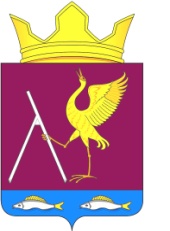 РОССИЙСКАЯ ФЕДЕРАЦИЯ АДМИНИСТРАЦИИ МИХАЙЛОВСКОГО СЕЛЬСОВЕТАКРАСНОЯРСКОГО КРАЯУЖУРСКОГО РАЙОНА РАСПОРЯЖЕНИЕОб учетной политике учрежденияВ соответствии с Федеральным законом от 06.12.2011 № 402-ФЗ, Приказом Минфина России от 01.12.2010 № 157н, Приказом Минфина России от 06.12.2010 № 162н, Приказом Минфина России от 28.12.2010 № 191н, федеральными стандартами бухгалтерского учета для организаций государственного сектора:1. Утвердить новую редакцию Учетной политики для целей бюджетного учета.2. Установить, что данная редакция Учетной политики применяется с 1 января 2019 г. во все последующие отчетные периоды с внесением в нее необходимых изменений и дополнений.3. Контроль за соблюдением учетной политики возложить на     Главного бухгалтера Белошапкину Е.А.Приложение к Распоряжению
    Глава сельсовета В.Г. Пауков    
от    14.11.2019                   №      20       Учетная политика
    Администрации Михайловского сельсовета Ужурского района Красноярского края     
Организационные положенияНастоящая Учетная политика разработана в соответствии с требованиями следующих документов:Бюджетный кодекс РФ (далее - БК РФ);Федеральный закон от 06.12.2011 № 402-ФЗ "О бухгалтерском учете" (далее - Закон № 402-ФЗ);Федеральный закон от 12.01.1996 № 7-ФЗ "О некоммерческих организациях" (далее - Закон № 7-ФЗ);Федеральный стандарт бухгалтерского учета для организаций государственного сектора "Концептуальные основы бухгалтерского учета и отчетности организаций государственного сектора", утвержденный Приказом Минфина России от 31.12.2016 № 256н (далее - СГС "Концептуальные основы");Федеральный стандарт бухгалтерского учета для организаций государственного сектора "Основные средства", утвержденный Приказом Минфина России от 31.12.2016 № 257н (далее - СГС "Основные средства");Федеральный стандарт бухгалтерского учета для организаций государственного сектора "Аренда", утвержденный Приказом Минфина России от 31.12.2016 № 258н (далее - СГС "Аренда");Федеральный стандарт бухгалтерского учета для организаций государственного сектора "Обесценение активов", утвержденный Приказом Минфина России от 31.12.2016 № 259н (далее - СГС "Обесценение активов");Федеральный стандарт бухгалтерского учета для организаций государственного сектора "Представление бухгалтерской (финансовой) отчетности", утвержденный Приказом Минфина России от 31.12.2016 № 260н (далее - СГС "Представление отчетности");Федеральный стандарт бухгалтерского учета для организаций государственного сектора "Отчет о движении денежных средств", утвержденный Приказом Минфина России от 30.12.2017 № 278н (далее - СГС "Отчет о движении денежных средств");Федеральный стандарт бухгалтерского учета для организаций государственного сектора "Учетная политика, оценочные значения и ошибки", утвержденный Приказом Минфина России от 30.12.2017 № 274н (далее - СГС "Учетная политика");Федеральный стандарт бухгалтерского учета для организаций государственного сектора "События после отчетной даты", утвержденный Приказом Минфина России от 30.12.2017 № 275н (далее - СГС "События после отчетной даты");Федеральный стандарт бухгалтерского учета для организаций государственного сектора "Доходы", утвержденный Приказом Минфина России от 27.02.2018 № 32н (далее - СГС "Доходы");Федеральный стандарт бухгалтерского учета для организаций государственного сектора "Влияние изменений курсов иностранных валют", утвержденный Приказом Минфина России от 30.05.2018 № 122н (далее - СГС "Влияние изменений курсов иностранных валют");Единый план счетов бухгалтерского учета для органов государственной власти (государственных органов), органов местного самоуправления, органов управления государственными внебюджетными фондами, государственных академий наук, государственных (муниципальных) учреждений, утвержденный Приказом Минфина России от 01.12.2010 № 157н (далее - Единый план счетов);Инструкция по применению Единого плана счетов бухгалтерского учета для органов государственной власти (государственных органов), органов местного самоуправления, органов управления государственными внебюджетными фондами, государственных академий наук, государственных (муниципальных) учреждений, утвержденная Приказом Минфина России от 01.12.2010 № 157н (далее - Инструкция № 157н);План счетов бюджетного учета, утвержденный Приказом Минфина России от 06.12.2010 № 162н (далее - План счетов бюджетного учета);Инструкция по применению Плана счетов бюджетного учета, утвержденная Приказом Минфина России от 06.12.2010 № 162н (далее - Инструкция № 162н);Приказ Минфина России от 30.03.2015 № 52н "Об утверждении форм первичных учетных документов и регистров бухгалтерского учета, применяемых органами государственной власти (государственными органами), органами местного самоуправления, органами управления государственными внебюджетными фондами, государственными (муниципальными) учреждениями, и Методических указаний по их применению" (далее - Приказ Минфина России № 52н);Методические указания по применению форм первичных учетных документов и формированию регистров бухгалтерского учета органами государственной власти (государственными органами), органами местного самоуправления, органами управления государственными внебюджетными фондами, государственными (муниципальными) учреждениями (Приложение № 5 к Приказу Минфина России от 30.03.2015 № 52н) (далее - Методические указания № 52н);Указание Банка России от 11.03.2014 № 3210-У "О порядке ведения кассовых операций юридическими лицами и упрощенном порядке ведения кассовых операций индивидуальными предпринимателями и субъектами малого предпринимательства" (далее - Указание № 3210-У);Указание Банка России от 07.10.2013 № 3073-У "Об осуществлении наличных расчетов" (далее - Указание № 3073-У);Методические указания по инвентаризации имущества и финансовых обязательств, утвержденные Приказом Минфина России от 13.06.1995 № 49 (далее - Методические указания № 49);Методические рекомендации "Нормы расхода топлива и смазочных материалов на автомобильном транспорте", введенные в действие Распоряжением Минтранса России от 14.03.2008 № АМ-23-р (далее - Методические рекомендации № АМ-23-р);Правила учета и хранения драгоценных металлов, драгоценных камней и продукции из них, а также ведения соответствующей отчетности, утвержденные Постановлением Правительства РФ от 28.09.2000 № 731 (далее - Правила учета и хранения драгоценных металлов, драгоценных камней и продукции из них, а также ведения соответствующей отчетности);Инструкция о порядке составления и представления годовой, квартальной и месячной отчетности об исполнении бюджетов бюджетной системы Российской Федерации, утвержденная Приказом Минфина России от 28.12.2010 № 191н (далее - Инструкция № 191н);Приказ Минфина России от 09.12.2016 № 231н "Об утверждении Инструкции о порядке учета и хранения драгоценных металлов, драгоценных камней, продукции из них и ведения отчетности при их производстве, использовании и обращении" (далее - Приказ Минфина России № 231н);Порядок формирования и применения кодов бюджетной классификации Российской Федерации, утвержденный Приказом Минфина России от 08.06.2018 № 132н (далее - Порядок № 132н);Порядок применения классификации операций сектора государственного управления, утвержденный Приказом Минфина России от 29.11.2017 № 209н (далее - Порядок применения КОСГУ, Порядок № 209н);(Основание: ч. 2 ст. 8 Закона № 402-ФЗ)Ведение учета возложено на главного бухгалтера.(Основание: ч. 3 ст. 7 Закона № 402-ФЗ)Порядок передачи документов и дел при смене руководителя, главного бухгалтера приведен в Приложении № 8 к Учетной политике.(Основание: п. 14 Инструкции № 157н)Форма ведения учета - автоматизированная с применением компьютерной программы     1:С предприятие 8.2 (Основание: п. п. 6 , 19 Инструкции № 157н, п. 9 СГС "Учетная политика")Для отражения объектов учета и изменяющих их фактов хозяйственной жизни используются формы первичных учетных документов:- утвержденные Приказом Минфина России № 52н;- утвержденные правовыми актами уполномоченных органов исполнительной власти (при их отсутствии в Приказе Минфина России № 52н); (Основание: ч. 2, 4 ст. 9 Закона № 402-ФЗ, п. 25 СГС "Концептуальные основы", п. 9 СГС "Учетная политика")Следующие первичные учетные документы составляются на бумажном носителе:                                       .Иные первичные учетные документы составляются в виде электронных документов, подписанных квалифицированной электронной подписью. В случае если федеральными законами или принимаемыми в соответствии с ними нормативными актами предусмотрено составление и хранение на бумажном носителе первичного учетного документа, составленного в виде электронного документа, изготавливается копия такого первичного учетного документа на бумажном носителе.(Основание: ч. 5, 6 ст. 9 Закона № 402-ФЗ, п. 32 СГС "Концептуальные основы")Перевод на русский язык первичных (сводных) учетных документов, составленных на иных языках, осуществляется штатным работником, владеющим соответствующим иностранным языком, в соответствии с должностными обязанностями.(Основание: п. 31 СГС "Концептуальные основы")Перевод первичного (сводного) учетного документа оформляется на отдельном листе, содержащем поочередно строку оригинала и строку перевода. Правильность перевода удостоверяется подписью переводчика.(Основание: п. 31 СГС "Концептуальные основы")Правила и график документооборота, а также технология обработки учетной информации приведены в Приложении № 3 к Учетной политике.(Основание: п. 9 СГС "Учетная политика")Первичные (сводные) учетные документы хранятся на бумажном носителе в течение сроков, установленных правилами организации государственного архивного дела, но не менее пяти лет после окончания отчетного года, в котором (за который) они составлены.(Основание: п. п. 32, 33 СГС "Концептуальные основы", п. 14 Инструкции № 157н)Данные прошедших внутренний контроль первичных (сводных) учетных документов регистрируются, систематизируются и накапливаются в регистрах, составленных:- по унифицированным формам, утвержденным Приказом Минфина России № 52н;- по формам, разработанным самостоятельно.(Основание: ч. 5 ст. 10 Закона № 402-ФЗ, п. п. 23, 28 СГС "Концептуальные основы", п. 11 Инструкции № 157н)Регистры бухгалтерского учета составляются в виде электронных документов, подписанных квалифицированной электронной подписью. В случае если федеральными законами или принимаемыми в соответствии с ними нормативными актами предусмотрено составление и хранение регистра бухгалтерского учета на бумажном носителе, изготавливается копия регистра бухгалтерского учета на бумажном носителе.(Основание: ч. 6, 7 ст. 10 Закона № 402-ФЗ, п. 32 СГС "Концептуальные основы", п. 11 Инструкции № 157н)Следующие регистры бухгалтерского учета хранятся на бумажном носителе в течение сроков, установленных правилами организации государственного архивного дела, но не менее пяти лет после окончания отчетного года, в котором (за который) они составлены:                                                           .Иные регистры бухгалтерского учета хранятся на электронном носителе с использованием квалифицированной электронной подписи в течение сроков, установленных правилами организации государственного архивного дела, но не менее пяти лет после окончания отчетного года, в котором (за который) они составлены.(Основание: п. п. 32, 33 СГС "Концептуальные основы", п. п. 14, 19 Инструкции № 157н)Формирование регистров бухгалтерского учета на бумажном носителе осуществляется на каждую отчетную дату.(Основание: п. 19 Инструкции № 157н)Внутренний контроль совершаемых фактов хозяйственной жизни должностным лицом в соответствии с положением, приведенным в Приложении № 5 к Учетной политике.(Основание: ч. 1 ст. 19 Закона № 402-ФЗ, п. 23 СГС "Концептуальные основы", п. 9 СГС "Учетная политика")Организация работы по принятию к учету и выбытию материальных ценностей осуществляется созданной на постоянной основе комиссией по поступлению и выбытию активов, действующей в соответствии с положением, приведенным в Приложении № 6 к Учетной политике.(Основание: п. 9 СГС "Учетная политика")Достоверность данных учета и отчетности подтверждается путем инвентаризаций активов и обязательств, проводимых в соответствии с порядком, приведенным в Приложении № 7 к Учетной политике.(Основание: ч. 3 ст. 11 Закона № 402-ФЗ, п. 80 СГС "Концептуальные основы", п. 9 СГС "Учетная политика")Выдача денежных средств под отчет производится в соответствии с порядком, приведенным в Приложении № 9 к Учетной политике.(Основание: п. 9 СГС "Учетная политика")Выдача под отчет денежных документов производится в соответствии с порядком, приведенным в Приложении № 10 к Учетной политике.(Основание: п. 9 СГС "Учетная политика")Бланки строгой отчетности принимаются, хранятся и выдаются в соответствии с порядком, приведенным в Приложении № 11 к Учетной политике.(Основание: п. 9 СГС "Учетная политика")Признание событий после отчетной даты и отражение информации о них в отчетности осуществляется в соответствии с требованиями СГС "События после отчетной даты".Формирование и использование резервов предстоящих расходов осуществляется в соответствии с порядком, приведенным в Приложении № 12 к Учетной политике.(Основание: п. 9 СГС "Учетная политика")Рабочий план счетов формируется в составе номеров счетов учета для ведения синтетического и аналитического учета.(Основание: п. 9 СГС "Учетная политика")При отражении в учете хозяйственных операций в 5 - 17 разрядах счетов аналитического учета счета 0 101 00 000 приводятся коды согласно целевому назначению выделенных средств.(Основание: п. 2 Инструкции № 162н)При отражении в учете хозяйственных операций в 5 - 17 разрядах счетов аналитического учета счета 0 102 00 000 приводятся коды согласно целевому назначению выделенных средств.(Основание: п. 2 Инструкции № 162н)При отражении в учете хозяйственных операций в 5 - 17 разрядах счетов аналитического учета счета 0 103 00 000 приводятся коды согласно целевому назначению выделенных средств.(Основание: п. 2 Инструкции № 162н)При отражении в учете хозяйственных операций в 5 - 17 разрядах счетов аналитического учета счета 0 104 00 000 приводятся коды согласно целевому назначению выделенных средств.(Основание: п. 2 Инструкции № 162н)При отражении в учете хозяйственных операций в 5 - 17 разрядах счетов аналитического учета счета 0 105 00 000 приводятся коды согласно целевому назначению выделенных средств.(Основание: п. 2 Инструкции № 162н)При отражении в учете хозяйственных операций в 5 - 17 разрядах счетов аналитического учета счета 0 201 35 000 приводятся коды согласно целевому назначению выделенных средств.(Основание: п. 2 Инструкции № 162н)При отражении в учете хозяйственных операций в 5 - 14 разрядах счетов аналитического учета счета 0 401 60 000 приводятся коды согласно целевому назначению обязательств.(Основание: п. 2 Инструкции № 162н)Основные средстваСрок полезного использования объекта основных средств определяется исходя из ожидаемого срока получения экономических выгод и (или) полезного потенциала, заключенного в активе, в порядке, установленном п. 35 СГС "Основные средства", п. 44 Инструкции № 157н.Амортизация по всем основным средствам начисляется линейным методом.(Основание: п. п. 36, 37 СГС "Основные средства")Объекты основных средств стоимостью менее 10 000 руб. каждый, имеющие сходное назначение и одинаковый срок полезного использования и находящиеся в одном помещении, объединяются в один инвентарный объект.(Основание: п. 10 СГС "Основные средства")Структурная часть объекта основных средств, которая имеет срок полезного использования, существенно отличающийся от сроков полезного использования других частей этого же объекта, и стоимость, составляющую значительную величину от его общей стоимости, учитывается как самостоятельный инвентарный объект.Для целей настоящего пункта сроки полезного использования считаются существенно отличающимися, если они относятся к разным амортизационным группам, определенным в Постановлении Правительства РФ от 01.01.2002 № 1.Для целей настоящего пункта стоимость структурной части объекта основных средств считается значительной, если она составляет не менее 10% его общей стоимости.(Основание: п. 10 СГС "Основные средства")Отдельными инвентарными объектами являются:локальная вычислительная сеть;принтеры;сканеры.(Основание: п. 10 СГС "Основные средства", п. 9 СГС "Учетная политика", п. п. 6, 45 Инструкции № 157н)Обстановка дороги (технические средства организации дорожного движения, в том числе дорожные знаки, ограждение, разметка, направляющие устройства, светофоры, системы автоматизированного управления движением, сети освещения, озеленение и малые архитектурные формы) объединяются в один инвентарный объект, признаваемый комплексом объектов основных средств (учитывается в составе дороги).(Основание: п. 45 Инструкции № 157н)В целях получения дополнительных данных для раскрытия показателей отчетности устанавливаются следующие объекты аналитического учета:в эксплуатации;в запасе;на консервации;получено в безвозмездное пользование (объекты учета финансовой (неоперационной) аренды).(Основание: п. 7 СГС "Основные средства")Каждому инвентарному объекту основных средств присваивается инвентарный номер, состоящий из 10 знаков:1-й и 2-й  знаки – порядковый номер приобретенных активов;3-й – 4-й знаки – дата  приобретения активов;5-й - 6-й знаки – месяц приобретения активов;8-й – 10-й знаки – год приобретения активов.(Основание: п. 9 СГС "Основные средства", п. 46 Инструкции № 157н)Инвентарный номер наносится несмываемой краской. (Основание: п. 46 Инструкции № 157н)Объектам аренды, в отношении которых балансодержатель (собственник) не указал в передаточных документах инвентарный номер, присваивается инвентарный номер в соответствии с порядком, предусмотренным настоящей Учетной политикой.(Основание: п. 46 Инструкции № 157н)Основные средства, выявленные при инвентаризации, принимаются к учету по справедливой стоимости, определенной комиссией по поступлению и выбытию активов с применением наиболее подходящего в каждом случае метода.(Основание: п. п. 52, 54 СГС "Концептуальные основы", п. 31 Инструкции № 157н)В Инвентарных карточках учета нефинансовых активов (ф. 0504031), открытых в отношении зданий и сооружений, дополнительно отражаются сведения о наличии пожарной, охранной сигнализации и других аналогичных систем, связанных со зданием (прикрепленных к стенам, фундаменту, соединенных между собой кабельными линиями), с указанием даты ввода в эксплуатацию и конкретных помещений, оборудованных системой.(Основание: п. 9 СГС "Учетная политика")Балансовая стоимость объекта основных средств видов "Машины и оборудование", "Транспортные средства" увеличивается на стоимость затрат по замене его отдельных составных частей при условии, что такие составные части в соответствии с критериями признания объекта основных средств признаются активом и согласно порядку эксплуатации объекта (его составных частей) требуется такая замена, в том числе в ходе капитального ремонта.Одновременно балансовая стоимость этого объекта уменьшается на стоимость выбывающих (заменяемых) частей.(Основание: п. п. 19, 27 СГС "Основные средства")Балансовая стоимость объекта основных средств в случаях достройки, дооборудования, реконструкции, в том числе с элементами реставрации, технического перевооружения, модернизации, частичной ликвидации (разукомплектации) увеличивается на сумму сформированных капитальных вложений в этот объект.(Основание: п. 19 СГС "Основные средства")Стоимость основного средства изменяется в случае проведения переоценки этого основного средства и отражения ее результатов в учете.(Основание: п. 19 СГС "Основные средства")При отражении результатов переоценки производится пересчет накопленной амортизации пропорционально изменению первоначальной стоимости объекта основных средств таким образом, чтобы его остаточная стоимость после переоценки равнялась его переоцененной стоимости.(Основание: п. 41 СГС "Основные средства")Стоимость ликвидируемых (разукомплектованных) частей, если она не была выделена в документах поставщика, при частичной ликвидации (разукомплектации) объекта основного средства определяется комиссией по поступлению и выбытию активов пропорционально выбранному комиссией показателю (площадь, объем и др.).(Основание: п. 9 СГС "Учетная политика")Ответственным за хранение документов производителя, входящих в комплектацию объекта основных средств (технической документации, гарантийных талонов), является материально ответственное лицо, за которым закреплено основное средство.(Основание: п. 9 СГС "Учетная политика")Продажа объектов основных средств оформляется Актом о приеме-передаче объектов нефинансовых активов (ф. 0504101).(Основание: Методические указания № 52н)Безвозмездная передача объектов основных средств оформляется Актом о приеме-передаче объектов нефинансовых активов (ф. 0504101).(Основание: Методические указания № 52н)При приобретении основных средств оформляется Акт о приеме-передаче объектов нефинансовых активов (ф. 0504101).(Основание: Методические указания № 52н)Частичная ликвидация объекта основных средств при его реконструкции (ремонте, модернизации) оформляется Актом приема-сдачи отремонтированных, реконструированных и модернизированных объектов основных средств (ф. 0504103). В иных случаях частичная ликвидация объекта основных средств оформляется Актом по форме, приведенной в Приложении № 2 к настоящей Учетной политике.(Основание: Методические указания № 52н, п. 9 СГС "Учетная политика")Нематериальные активыВ составе нематериальных активов учитываются объекты, соответствующие критериям признания в качестве НМА, в частности исключительные права на результаты интеллектуальной деятельности и средства индивидуализации.(Основание: п. 56 Инструкции № 157н)Объект нефинансовых активов признается нематериальным активом при одновременном выполнении следующих условий:- объект способен приносить экономические выгоды в будущем;- у объекта отсутствует материально-вещественная форма;- объект можно (выделить, отделить) от другого имущества;- объект предназначен для использования в течение длительного времени, т.е. свыше 12 месяцев или обычного операционного цикла, если он превышает 12 месяцев;- не предполагается последующая перепродажа данного актива;- имеются надлежаще оформленные документы, подтверждающие существование актива;- имеются надлежаще оформленные документы, устанавливающие исключительное право на актив;- в случаях, установленных законодательством Российской Федерации, имеются надлежаще оформленные документы, подтверждающие исключительное право на актив (патенты, свидетельства, другие охранные документы, договор об отчуждении исключительного права на результат интеллектуальной деятельности или на средство индивидуализации, документы, подтверждающие переход исключительного права без договора и т.п.) или исключительного права на результаты научно-технической деятельности, охраняемые в режиме коммерческой тайны, включая потенциально патентоспособные технические решения и секреты производства (ноу-хау).(Основание: п. 56 Инструкции № 157н)Сроком полезного использования нематериального актива является период, в течение которого предполагается использование актива.(Основание: п. 60 Инструкции № 157н)Срок полезного использования объекта НМА - секрета производства (ноу-хау) устанавливается исходя из срока, в течение которого соблюдается конфиденциальность сведений в отношении такого объекта, в том числе путем введения режима коммерческой тайны.Если срок охраны конфиденциальности не установлен, в учете возникаетобъект НМА с неопределенным сроком полезного использования.(Основание: п. 1 ст. 1465, ст. 1467 ГК РФ)Продолжительность периода, в течение которого предполагается использовать нематериальный актив, ежегодно определяется комиссией по поступлению и выбытию активов.Изменение продолжительности периода использования нематериального актива является существенным, если это изменение (разница между продолжительностью предполагаемого периода использования и текущего) составляет        % или более от продолжительности текущего периода.Срок полезного использования таких объектов НМА подлежит уточнению.(Основание: п. 61 Инструкции № 157н)Непроизведенные активыНепроизведенными активами признаются объекты нефинансовых активов, не являющиеся продуктами производства, вещное право на которые закреплено в соответствии с законодательством (например, земля, недра).(Основание: п. 70 Инструкции № 157н)Объект непроизведенных активов учитывается на забалансовом счете     (номер и наименование счета)    , если он не соответствует критериям признания актива, то есть в отношении него одновременно выполняются следующие условия:- объект не приносит экономических выгод;- объект не имеет полезного потенциала;- не предполагается, что объект будет приносить экономические выгоды.(Основание: п. 36 СГС "Концептуальные основы")Непроизведенные активы, не являющиеся земельными участками и не имеющие первоначальной стоимости в связи с отсутствием затрат на их приобретение (такие как лес, исторически произрастающий на полученном земельном участке), отражаются в условной оценке, если они соответствуют критериям признания активов. Условная оценка (например, 1 руб. за 1 га) определяется комиссией по поступлению и выбытию активов в момент их отражения на балансе.(Основание: п. 36 СГС "Концептуальные основы", Письмо Минфина России от 27.10.2015 № 02-05-10/61628)Проверка актуальности кадастровой стоимости земельного участка, по которой он отражен в учете, осуществляется ежегодно, перед составлением годовой отчетности. Если выявлено изменение кадастровой стоимости, в учете отражается изменение стоимости земельного участка - объекта непроизведенных активов.(Основание: п. 71 Инструкции № 157н, п. 16 Инструкции № 162н)Материальные запасыЕдиницей бухгалтерского учета материальных запасов является:номенклатурный номер - для     (вид (-ы) или группа (-ы) материалов)    ;партия - для     (вид (-ы) или группа (-ы) материалов)    ;однородная группа - для     (вид (-ы) или группа (-ы) материалов)    .(Основание: п. 101 Инструкции № 157н)Оценка материальных запасов, приобретенных за плату, осуществляется по фактической стоимости приобретения с учетом расходов, связанных с их приобретением.При одновременном приобретении нескольких видов материальных запасов такие расходы распределяются пропорционально договорной цене приобретаемых материалов.(Основание: п. п. 6, 100, 102 Инструкции № 157н, п. 9 СГС "Учетная политика")Признание в учете материалов, полученных при ликвидации нефинансовых материальных активов (в том числе ветоши, полученной от списания мягкого инвентаря), отражается по справедливой стоимости, определяемой методом рыночных цен.(Основание: п. п. 52, 54 СГС "Концептуальные основы", п. 106 Инструкции № 157н)Выбытие материальных запасов признается по средней фактической стоимости запасов.(Основание: п. 46 СГС "Концептуальные основы", п. 108 Инструкции № 157н)Нормы расхода ГСМ утверждаются в виде отдельного документа на основании Методических рекомендаций № АМ-23-р.(Основание: п. 9 СГС "Учетная политика")При отсутствии распоряжения региональных (местных) органов власти период применения зимней надбавки к нормам расхода ГСМ соответствует периоду, установленному в Методических рекомендациях № АМ-23-р.(Основание: Методические рекомендации № АМ-23-р)Передача материальных запасов подрядчику для изготовления (создания) объектов нефинансовых активов осуществляется по Накладной на отпуск материалов (материальных ценностей) на сторону (ф. 0504205).(Основание: п. 116 Инструкции № 157н)Выдача запасных частей и хозяйственных материалов (электролампочек, мыла, щеток и т.п.) на хозяйственные нужды оформляется Ведомостью выдачи материальных ценностей на нужды учреждения (ф. 0504210), которая является основанием для их списания.(Основание: п. 9 СГС "Учетная политика")СебестоимостьОбщие положенияСебестоимость определяется как совокупность прямых, накладных и общехозяйственных расходов.Прямыми расходами признаются расходы, которые осуществлены непосредственно для оказания конкретного вида услуг, выполнения конкретного вида работ, производства конкретного вида продукции.Накладными расходами признаются расходы, которые непосредственно не связаны с оказанием услуг, выполнением работ, производством продукции, однако осуществлены для обеспечения оказания услуг, выполнения работ, производства продукции.Общехозяйственными признаются расходы, которые не связаны с оказанием услуг, выполнением работ, производством продукции и осуществлены для обеспечения функционирования учреждения в целом как хозяйствующего субъекта.Общехозяйственные расходыВ составе общехозяйственных расходов выделяются расходы, распределяемые и не распределяемые на себестоимость услуг, работ, продукции.(Основание: п. 135 Инструкции № 157н)В составе общехозяйственных расходов, распределяемых на себестоимость, отражаются:расходы на оплату коммунальных услуг;расходы на оплату услуг связи;расходы на оплату транспортных услуг;расходы на приобретение материальных запасов, израсходованных на общехозяйственные нужды;расходы на охрану.В составе общехозяйственных расходов, не распределяемых на себестоимость, отражаются:расходы на оплату труда и начисления на выплаты по оплате труда работников, не принимающих участия в оказании услуг, выполнении работ, производстве продукции;расходы на амортизацию основных средств, которые не задействованы в оказании услуг, выполнении работ, производстве продукции;расходы на содержание и ремонт имущества, не используемого в оказании услуг, выполнении работ, производстве продукции;прочие расходы на общехозяйственные нужды.Распределение расходов на себестоимость (финансовый результат)Прямые затраты относятся на себестоимость способом прямого расчета (фактических затрат).(Основание: п. 134 Инструкции № 157н)Прямые расходы     (вид расходов)     относятся на себестоимость соответствующего вида услуг, работ, продукции     (опишите порядок)     на основании (документ или документы).(Основание: п. 134 Инструкции № 157н)Накладные расходы распределяются на себестоимость нескольких видов услуг, работ, продукции по окончании месяца пропорционально прямым затратам по оплате труда.(Основание: п. 134 Инструкции № 157н)Распределяемые общехозяйственные расходы относятся на себестоимость соответствующего вида услуг, работ, продукции по окончании месяца пропорционально объему выручки от реализации.(Основание: п. п. 134, 135 Инструкции № 157н)Не распределяемые на себестоимость общехозяйственные расходы относятся на увеличение расходов текущего финансового года.(Основание: п. 135 Инструкции № 157н)Денежные средства, денежные эквиваленты и денежные документыУчет денежных средств осуществляется в соответствии с требованиями, установленными Порядком ведения кассовых операций.(Основание: Указание № 3210-У)Кассовая книга (ф. 0504514) оформляется на бумажном носителе с применением компьютерной программы  1СПредприятие 8.2     (Основание: пп. 4.7 п. 4 Указания № 3210-У)В составе денежных документов учитываются:почтовые конверты с марками, отдельно приобретаемые почтовые марки;топливные карты;проездные билеты на проезд в городском пассажирском транспорте;проездные документы, приобретаемые для проезда работников к месту командировки и обратно.(Основание: п. 169 Инструкции № 157н)Денежные документы принимаются в кассу и учитываются по фактической стоимости с учетом всех налогов, в том числе возмещаемых.(Основание: п. 9 СГС "Учетная политика")Финансовые вложенияФинансовые вложения признаются краткосрочными, если они имеют срок погашения не более 12 месяцев после отчетной даты или классифицируются таковыми в соответствии с нормативными правовыми актами.(Основание: п. 27 СГС "Представление отчетности", п. 192 Инструкции № 157н)Финансовые вложения, которые не относятся к краткосрочным, классифицируются как долгосрочные.(Основание: п. 27 СГС "Представление отчетности", п. 192 Инструкции № 157н)Аналитический учет финансовых вложений ведется в Реестре учета ценных бумаг (ф. 0504056).(Основание: п. 195 Инструкции № 157н)Для аналитического учета финансовых вложений, переданных в доверительное управление, к 23-му разряду номера счета 0 204 00 000 через точку добавляется код     (номер или буквы аналитического кода для учета вложений, переданных в доверительное управление)    "Финансовое вложение, переданное в доверительное управление".(Основание: п. п. 2, 70 Инструкции № 162н)Расчеты с дебиторами и кредиторамиСумма ущерба от недостач (хищений) материальных ценностей определяется исходя из текущей восстановительной стоимости, устанавливаемой комиссией по поступлению и выбытию активов.(Основание: п. п. 6, 220 Инструкции № 157н)Задолженность дебиторов по предъявленным к ним штрафам, пеням, иным санкциям отражается в учете при признании претензии дебитором или в момент вступления в законную силу решения суда об их взыскании.(Основание: п. 9 СГС "Учетная политика")Принятие объектов нефинансовых активов, поступивших в порядке возмещения в натуральной форме ущерба, причиненного виновным лицом, отражается с применением счета 0 401 10 172.(Основание: п. 9 СГС "Учетная политика")Аналитический учет расчетов с подотчетными лицами ведется в Журнале операций расчетов с подотчетными лицами (ф. 0504071).(Основание: п. 218 Инструкции № 157н)Аналитический учет расчетов с поставщиками за поставленные материальные ценности, оказанные услуги, выполненные работы ведется в Журнале операций расчетов с поставщиками и подрядчиками (ф. 0504071).(Основание: п. 257 Инструкции № 157н)Аналитический учет расчетов по пенсиям, пособиям и иным социальным выплатам ведется в Журнале операций по прочим операциям (ф. 0504071).(Основание: п. 257 Инструкции № 157н)Аналитический учет расчетов по платежам в бюджеты ведется в Многографной карточке (ф. 0504054).(Основание: п. 264 Инструкции № 157н)Аналитический учет расчетов по оплате труда ведется в разрезе структурных подразделений.(Основание: п. 257 Инструкции № 157н)Аналитический учет расчетов по выплате пенсий, пособий, иных социальных выплат ведется в разрезе каждого получателя.(Основание: п. 257 Инструкции № 157н)В Табеле учета использования рабочего времени (ф. 0504421) отражаются фактические затраты рабочего времени.(Основание: Методические указания № 52н)По не исполненной в срок и не соответствующей критериям признания актива дебиторской задолженности создается резерв.Величина резерва определяется комиссией по поступлению и выбытию активов отдельно по каждому сомнительному долгу в зависимости от финансового состояния (платежеспособности) должника и оценки вероятности погашения долга полностью или частично.(Основание: п. 11 СГС "Доходы", п. 9 СГС "Учетная политика")Резерв по сомнительной задолженности формируется (корректируется) один раз в год - на конец отчетного года.Сумма резерва (корректировки резерва) по сомнительной задолженности относится на счет 0 401 20 000.Для аналитического учета созданного резерва по сомнительной задолженности к 23-му разряду номера счета учета соответствующих расчетов через точку добавляется код     (номер или буквы аналитического кода для учета резерва)     "Резерв по сомнительной задолженности".(Основание: п. 9 СГС "Учетная политика")Финансовый результатКак расходы будущих периодов учитываются расходы на:страхование имущества, гражданской ответственности;выплату отпускных;приобретение неисключительного права пользования нематериальными активами в течение нескольких отчетных периодов;неравномерно производимый ремонт основных средств.(Основание: п. 302 Инструкции № 157н)Расходы на страхование имущества (гражданской ответственности), произведенные в отчетном периоде, относятся на финансовый результат текущего финансового года пропорционально календарным дням действия договора в каждом месяце.(Основание: п. 302 Инструкции № 157н)Расходы на выплату отпускных, произведенные в отчетном периоде, относятся на финансовый результат текущего финансового года ежемесячно в размере, соответствующем отработанному периоду, дающему право на предоставление отпуска.(Основание: п. 302 Инструкции № 157н)Расходы на приобретение неисключительных прав пользования нематериальными активами, произведенные в отчетном периоде, относятся на финансовый результат текущего финансового года равномерно по 1/n за месяц в течение периода, к которому они относятся, где n - количество месяцев, в течение которых будет осуществляться списание.(Основание: п. п. 66, 302 Инструкции № 157н)Расходы на неравномерно производимый ремонт основных средств, произведенные в отчетном периоде, относятся на финансовый результат текущего финансового года равномерно по 1/n за месяц в течение периода, к которому они относятся, где n - количество месяцев, в течение которых будет осуществляться списание.(Основание: п. 302 Инструкции № 157н)В учете формируется резерв предстоящих расходов - резерв для оплаты отпусков за фактически отработанное время и компенсаций за неиспользованный отпуск, включая платежи на обязательное социальное страхование.(Основание: п. 302.1 Инструкции № 157н)Аналитический учет резервов предстоящих расходов ведется в Карточке учета средств и расчетов (ф. 0504051).(Основание: п. 302.1 Инструкции № 157н)На счете финансовых результатов прошлых отчетных периодов устанавливаются дополнительные коды по годам формирования -     (значения кодов и порядок их включения в номер счета)    .(Основание: п. 300 Инструкции № 157н)Администрирование доходов, источников финансирования дефицита бюджетаОснованием для отражения операций по поступлениям являются:выписки из лицевого счета администратора доходов бюджета (ф. 0531761);выписки из Сводного реестра поступлений и выбытий (ф. 0531472);справки о перечислении поступлений в бюджеты (ф. 0531468).(Основание: п. 2 ст. 40 БК РФ, п. 90 Инструкции № 162н)Санкционирование расходовУчет принимаемых обязательств осуществляется на основании:извещения о проведении конкурса, аукциона, торгов, запроса котировок, запроса предложений;приглашения принять участие в определении поставщика (подрядчика, исполнителя);протокола конкурсной комиссии;бухгалтерской справки (ф. 0504833).(Основание: п. 3 ст. 219 БК РФ, п. 318 Инструкции № 157н, п. 9 СГС "Учетная политика")Учет обязательств осуществляется на основании:распорядительного документа об утверждении штатного расписания с расчетом годового фонда оплаты труда;договора (контракта) на поставку товаров, выполнение работ, оказание услуг;при отсутствии договора - акта выполненных работ (оказанных услуг), счета;исполнительного листа, судебного приказа;налоговой декларации, налогового расчета (расчета авансовых платежей), расчета по страховым взносам;решения налогового органа о взыскании налога, сбора, пеней и штрафов, вступившего в силу решения налогового органа о привлечении к ответственности или об отказе в привлечении к ответственности;согласованного руководителем заявления о выдаче под отчет денежных средств или авансового отчета.(Основание: п. 3 ст. 219 БК РФ, п. 318 Инструкции № 157н, п. 9 СГС "Учетная политика")Учет денежных обязательств осуществляется на основании:расчетно-платежной ведомости (ф. 0504401);расчетной ведомости (ф. 0504402);записки-расчета об исчислении среднего заработка при предоставлении отпуска, увольнении и других случаях (ф. 0504425);бухгалтерской справки (ф. 0504833);акта выполненных работ;акта об оказании услуг;акта приема-передачи;договора в случае осуществления авансовых платежей в соответствии с его условиями;авансового отчета (ф. 0504505);справки-расчета;счета;счета-фактуры;товарной накладной (ТОРГ-12) (ф. 0330212);универсального передаточного документа;чека;квитанции;исполнительного листа, судебного приказа;налоговой декларации, налогового расчета (расчета авансовых платежей), расчета по страховым взносам;решения налогового органа о взыскании налога, сбора, пеней и штрафов, вступившего в силу решения налогового органа о привлечении к ответственности или об отказе в привлечении к ответственности;согласованного руководителем заявления о выдаче под отчет денежных средств.(Основание: п. 4 ст. 219 БК РФ, п. 318 Инструкции № 157н)Аналитический учет операций по счету 050400000 "Сметные (плановые, прогнозные) назначения" ведется в Карточке учета прогнозных (плановых) назначений по форме, предусмотренной в Приложении № 4 к Учетной политике.(Основание: п. 150 Инструкции № 162н)Обесценение активовНаличие признаков возможного обесценения (снижения убытка) проверяется при инвентаризации соответствующих активов, проводимой при составлении годовой отчетности.(Основание: п. 9 СГС "Учетная политика", п. п. 5, 6 СГС "Обесценение активов")Информация о признаках возможного обесценения (снижения убытка), выявленных в рамках инвентаризации, отражается в Инвентаризационной описи (сличительной ведомости) по объектам нефинансовых активов (ф. 0504087).(Основание: п. п. 6, 18 СГС "Обесценение активов")Рассмотрение результатов проведения теста на обесценение и оценку необходимости определения справедливой стоимости актива осуществляет комиссия по поступлению и выбытию активов.(Основание: п. 9 СГС "Учетная политика")По итогам рассмотрения результатов теста на обесценение оформляется протокол, в котором указывается предлагаемое решение (проводить или не проводить оценку справедливой стоимости актива).В случае если предлагается решение о проведении оценки, также указывается оптимальный метод определения справедливой стоимости актива.(Основание: п. 9 СГС "Учетная политика", п. п. 10, 11 СГС "Обесценение активов")При выявлении признаков возможного обесценения (снижения убытка)     (должность руководителя)     принимает решение о необходимости (об отсутствии необходимости) определения справедливой стоимости такого актива.Это решение оформляется распоряжением с указанием метода, которым стоимость будет определена.(Основание: п. п. 10, 22 СГС "Обесценение активов")При определении справедливой стоимости актива также оценивается необходимость изменения оставшегося срока полезного использования актива.(Основание: п. 13 СГС "Обесценение активов")Если по результатам определения справедливой стоимости актива выявлен убыток от обесценения, то он подлежит признанию в учете.(Основание: п. 15 СГС "Обесценение активов")Убыток от обесценения актива и (или) изменение оставшегося срока полезного использования актива признается в учете на основании Бухгалтерской справки (ф. 0504833).(Основание: п. 9 СГС "Учетная политика")Восстановление убытка от обесценения отражается в учете только в том случае, если с момента последнего признания убытка от обесценения актива был изменен метод определения справедливой стоимости актива.(Основание: п. 24 СГС "Обесценение активов")Снижение убытка от обесценения актива и (или) изменение оставшегося срока полезного использования актива признается в учете на основании Бухгалтерской справки (ф. 0504833).(Основание: п. 9 СГС "Учетная политика")Забалансовый учетУчет на забалансовых счетах ведется в разрезе кодов вида финансового обеспечения (деятельности).(Основание: п. 9 СГС "Учетная политика")Устанавливается следующая группировка имущества на счете 02 "Материальные ценности на хранении":     (установленные группы имущества)    .(Основание: п. 9 СГС "Учетная политика", п. 20 Инструкции № 191н)На забалансовом счете 03 "Бланки строгой отчетности" учет ведется по группам:трудовые книжки;вкладыши в трудовые книжки;    (вид или виды бланков строгой отчетности)    .(Основание: п. 337 Инструкции № 157н)На забалансовом счете 04 "Сомнительная задолженность" учет ведется по группам:задолженность по доходам;задолженность по авансам;задолженность подотчетных лиц;задолженность по недостачам.(Основание: п. 9 СГС "Учетная политика")На забалансовом счете 09 "Запасные части к транспортным средствам, выданные взамен изношенных" учет ведется по группам:двигатели, турбокомпрессоры;аккумуляторы;шины, диски;карбюраторы;коробки передач;фары.(Основание: п. 349 Инструкции № 157н)На забалансовом счете 10 "Обеспечение исполнения обязательств" учет ведется по видам обеспечений:банковские гарантии;поручительства;    (вид или виды обеспечений)    .(Основание: п. 352 Инструкции № 157н)Аналитический учет по счетам 17 "Поступления денежных средств" и 18 "Выбытия денежных средств" ведется в Многографной карточке (ф. 0504054).(Основание: п. п. 366, 368 Инструкции № 157н)Аналитический учет невыясненных поступлений бюджета прошлых лет ведется на счете 19 "Невыясненные поступления прошлых лет" в разрезе каждого плательщика, от которого поступили соответствующие средства.(Основание: п. п. 6, 370 Инструкции № 157н, п. 9 СГС "Учетная политика")На забалансовый счет 20 "Задолженность, невостребованная кредиторами" не востребованная кредитором задолженность принимается по     (вид распорядительного документа)    , изданному на основании:- инвентаризационной описи расчетов с покупателями, поставщиками и прочими дебиторами и кредиторами (ф. 0504089);- докладной записки о выявлении кредиторской задолженности, не востребованной кредиторами.Списание задолженности с забалансового учета осуществляется по итогам инвентаризации на основании решения инвентаризационной комиссии в следующих случаях:- завершился срок возможного возобновления процедуры взыскания задолженности согласно законодательству;- имеются документы, подтверждающие прекращение обязательства в связи со смертью (ликвидацией) контрагента.(Основание: п. 371 Инструкции № 157н)Основные средства на забалансовом счете 21 "Основные средства в эксплуатации" учитываются в условной оценке: один объект - один рубль.(Основание: п. 373 Инструкции № 157н)Аналитический учет на счете 21 ведется по следующим группам:-             (виды имущества)            .(Основание: п. п. 6, 374 Инструкции № 157н, п. 9 СГС "Учетная политика")Аналитический учет по счету 22 "Материальные ценности, полученные по централизованному снабжению" ведется в разрезе видов материальных ценностей, получателей.(Основание: п. п. 6, 376 Инструкции № 157н, п. 9 СГС "Учетная политика")На забалансовом счете 40 "Финансовые активы в управляющих компаниях" учет ведется по группам активов:ценные бумаги, кроме акций;акции и иные формы участия в капитале.(Основание: п. 392 Инструкции № 157н)Выбытие инвентарных объектов основных средств, в том числе объектов движимого имущества стоимостью до 10 000 руб. включительно, учитываемых на забалансовом учете, оформляется соответствующим актом о списании (ф. ф. 0504104, 0504105, 0504143).(Основание: п. 51 Инструкции № 157н)Приложение № 1
к Учетной политике
для целей бюджетного учетаРабочий план счетов.Рабочий план счетов бюджетного учета учрежденияПриложение № 2
к Учетной политике
для целей бюджетного учетаСамостоятельно разработанные формы первичных (сводных) учетных документовАкт частичной ликвидации объекта основных средств (кроме случаев реконструкции)                                                 (предприятие, организация)                                                            --------------¬                                                Код по ОКУД ¦_____________¦                                                            L--------------           АКТ N __________                                УТВЕРЖДАЮ                  О ЛИКВИДАЦИИ ОСНОВНЫХ СРЕДСТВ     _______________________                                                                                                                                                                  (подпись руководителя)"___"____________ ____ г.                                                             "___"____________ ____ г.---------T-----------------T-----------------T-----T-----------T--------T-------T------------------¬¦        ¦      Дебет      ¦     Кредит      ¦     ¦           ¦Код     ¦Код    ¦Норма амортиза-   ¦¦        ¦                 ¦                 ¦     ¦           ¦затрат  ¦нормы  ¦ционных отчислений¦¦Цех,    +--------T--------+--------T--------+Сумма¦Инвентарный¦для от- ¦аморти-¦                  ¦¦отдел,  ¦синтети-¦код     ¦синтети-¦код     ¦     ¦  номер    ¦несения ¦зацион-+-------T----------+¦участок,¦ческий  ¦аналити-¦ческий  ¦аналити-¦     ¦           ¦аморти- ¦ных от-¦полное ¦на капи-  ¦¦линия   ¦счет,   ¦ческого ¦счет,   ¦ческого ¦     ¦           ¦зацион- ¦числе- ¦восста-¦тальный   ¦¦        ¦субсчет ¦учета   ¦субсчет ¦учета   ¦     ¦           ¦ных от- ¦ний    ¦новле- ¦ремонт    ¦¦        ¦        ¦        ¦        ¦        ¦     ¦           ¦числений¦       ¦ние    ¦          ¦+--------+--------+--------+--------+--------+-----+-----------+--------+-------+-------+----------+¦   1    ¦    2   ¦   3    ¦    4   ¦   5    ¦  6  ¦    7      ¦   8    ¦   9   ¦   10  ¦    11    ¦+--------+--------+--------+--------+--------+-----+-----------+--------+-------+-------+----------+¦        ¦        ¦        ¦        ¦        ¦     ¦           ¦        ¦       ¦       ¦          ¦L--------+--------+--------+--------+--------+-----+-----------+--------+-------+-------+-------------------------T-----------T---------------T---------------¬¦Оборудование ¦Год выпуска¦  Дата ввода   ¦  Дата начала  ¦+------T------+(постройки)¦ в эксплуатацию¦ платы за фонды¦¦  вид ¦ код  ¦           ¦ (месяц, год)  ¦  (месяц, год) ¦+------+------+-----------+---------------+---------------+¦  12  ¦  13  ¦    14     ¦       15      ¦      16       ¦+------+------+-----------+---------------+---------------+¦      ¦      ¦           ¦               ¦               ¦L------+------+-----------+---------------+----------------    Комиссия, назначенная распоряжением/приказом N ____ от "___"_______________ г., на основании ___________________________________________ осмотрела___________________________________________________________________________                          (наименование объекта)и установила его подлежащим ликвидации/разборке на основании следующего:    1. Год (изготовления/постройки) _____________________ г.    2. Поступил на предприятие "___"_______________ _____ г.    3. Введен в эксплуатацию ________________ ______ г.    4. Число капитальных ремонтов ________________________________ на сумму_________________________________ руб.    5. Техническое состояние и причины ликвидации ___________________________________________________________________________________________________.    6. Заключение комиссии: _______________________________________________________________________________________________________________________________________________________________________________________________________________________________________________________________________________.    Приложение: перечень прилагаемых документов __________________________.    Члены комиссии _______________ __________________ _____________________                     (должность)       (подпись)           (и.о.фамилия)                   _______________ __________________ _____________________                     (должность)       (подпись)           (и.о.фамилия)                   _______________ __________________ _____________________                     (должность)       (подпись)           (и.о.фамилия)                                                        (оборотная сторона)                   РАСЧЕТ РЕЗУЛЬТАТОВ ЛИКВИДАЦИИ ОБЪЕКТА------------------------------------T------------------------------------------------¬¦      Затраты по ликвидации        ¦            Поступило по ликвидации             ¦+-------------------T-------T-------+-------------------T--------------T-------T-----+¦название документов¦статьи ¦ сумма ¦название документов¦виды ценностей¦коли-  ¦сумма¦¦                   ¦затрат ¦       ¦                   ¦              ¦чество ¦     ¦+-------------------+-------+-------+-------------------+--------------+-------+-----+¦        1          ¦   2   ¦   3   ¦         4         ¦       5      ¦   6   ¦  7  ¦+-------------------+-------+-------+-------------------+--------------+-------+-----+¦                   ¦       ¦       ¦                   ¦              ¦       ¦     ¦+-------------------+-------+-------+-------------------+--------------+-------+-----+¦                   ¦       ¦       ¦                   ¦              ¦       ¦     ¦¦                   ¦       ¦       ¦                   ¦              ¦       ¦     ¦¦                   ¦       ¦       ¦                   ¦              ¦       ¦     ¦¦                   ¦       ¦       ¦                   ¦              ¦       ¦     ¦¦                   ¦       ¦       ¦                   ¦              ¦       ¦     ¦¦                   ¦       ¦       ¦                   ¦              ¦       ¦     ¦L-------------------+-------+-------+-------------------+--------------+-------+------    Сумма износа _____________________________________________________ руб.    Результаты ликвидации ___________________________________________________________________________________________________________________________.    В карточке (книге) выбытие основных средств отмечено."___"___________ ____ г.        Главный (старший) бухгалтер _______________                                                               (подпись)Приложение № 3
к Учетной политике
для целей бюджетного учетаПравила и график документооборота, а также технология обработки учетной информацииГрафик документооборота Принятые сокращения: ОК – отдел кадров; БО – бухгалтерский отдел; ФО – финансовый отдел, МОЛ – материально-ответственное лицо.Согласовано:Начальник финансового отдела _____________________ /И.О. Фамилия/ Главный бухгалтер _______________________ /И.О. Фамилия/Начальник отдела кадров __________________/И.О. ФамилияПриложение № 4
к Учетной политике
для целей бюджетного учетаПорядок организации и осуществления внутреннего контроляОбщие положенияВнутренний контроль направлен:- на установление соответствия проводимых финансово-хозяйственных операций требованиям нормативных правовых актов и учетной политики;- повышение уровня ведения учета, составления отчетности;- исключение ошибок и нарушений норм законодательства РФ в части ведения учета и составления отчетности;- повышение результативности использования финансовых средств и имущества.Целями внутреннего контроля являются:- подтверждение достоверности данных учета и отчетности;- обеспечение соблюдения законодательства РФ, нормативных правовых актов и иных актов, регулирующих финансово-хозяйственную деятельность.Основными задачами внутреннего контроля являются:- оперативное выявление, устранение и пресечение нарушений норм законодательства РФ и иных нормативных правовых актов, регулирующих ведение учета, составление отчетности;- оперативное выявление и пресечение действий должностных лиц, негативно влияющих на эффективность использования финансовых средств и имущества;- повышение экономности и результативности использования финансовых средств и имущества путем принятия и реализации решений по результатам внутреннего финансового контроля.Объектами внутреннего контроля являются:- плановые (прогнозные) документы;- договоры (контракты) на приобретение товаров (работ, услуг);- распорядительные акты руководителя (приказы, распоряжения);- первичные учетные документы и регистры учета;- хозяйственные операции, отраженные в учете;- отчетность;- иные объекты по распоряжению руководителя.Организация внутреннего контроляВнутренний контроль осуществляется непрерывно руководителями (заместителями руководителей) структурных подразделений, иными должностными лицами, организующими, выполняющими, обеспечивающими соблюдение внутренних процедур по ведению учета, составлению отчетности.Внутренний контроль осуществляется в следующих видах:- предварительный контроль - комплекс процедур и мероприятий, направленных на предотвращение возможных ошибочных и (или) незаконных действий до совершения финансово-хозяйственной операции (ряда финансово-хозяйственных операций);- текущий контроль - комплекс процедур и мероприятий, направленных на предотвращение ошибочных и (или) незаконных действий в процессе совершения финансово-хозяйственной операции (ряда финансово-хозяйственных операций);- последующий контроль - комплекс процедур и мероприятий, направленных на выявление ошибочных и (или) незаконных действий и недостатков после совершения финансово-хозяйственной операции (ряда финансово-хозяйственных операций) и предотвращение, ликвидацию последствий таких действий.Предварительный контроль осуществляют должностные лица (руководители структурных подразделений, их заместители, иные сотрудники) в соответствии с должностными (функциональными) обязанностями в процессе финансово-хозяйственной деятельности.К мероприятиям предварительного контроля относятся:- проверка документов до совершения хозяйственных операций в соответствии с правилами и графиком документооборота;- контроль за принятием обязательств;- проверка законности и экономической целесообразности проектов заключаемых контрактов (договоров);- проверка проектов распорядительных актов руководителя (приказов, распоряжений);- проверка бюджетной, финансовой, статистической, налоговой и другой отчетности до утверждения или подписания.Текущий контроль на постоянной основе осуществляется специалистами, осуществляющими ведение учета и составление отчетности.К мероприятиям текущего контроля относятся:- проверка расходных денежных документов (расчетно-платежных ведомостей, заявок на кассовый расход, счетов и т.п.) до их оплаты. Фактом прохождения контроля является разрешение (санкционирование) принять документы к оплате;- проверка полноты оприходования полученных наличных денежных средств;- контроль за взысканием дебиторской и погашением кредиторской задолженности;- сверка данных аналитического учета с данными синтетического учета.Последующий контроль осуществляется     (подразделение или должностное лицо организации)     :К мероприятиям последующего контроля относятся:- проверка первичных документов после совершения финансово-хозяйственных операций на соблюдение правил и графика документооборота;- проверка достоверности отражения финансово-хозяйственных операций в учете и отчетности;- проверка результатов финансово-хозяйственной деятельности;- проверка результатов инвентаризации имущества и обязательств;- проверка участков бухгалтерского учета на предмет соблюдения работниками требований норм законодательства РФ в области учета в отношении завершенных операций финансово-хозяйственной деятельности;- документальные проверки завершенных операций финансово-хозяйственной деятельности.В рамках внутреннего контроля проводятся плановые и внеплановые проверки.Периодичность проведения проверок:- плановые проверки - в соответствии с утвержденным планом (графиком) проведения проверок в рамках внутреннего контроля по форме, приведенной в приложении 1 к настоящему Порядку;- внеплановые проверки - по распоряжению руководителя (если стало известно о возможных нарушениях).Результаты проведения предварительного и текущего контроля оформляются в виде отчета о выявленных нарушениях по результатам внутренней проверки. К нему прилагается перечень мероприятий по устранению недостатков и нарушений, если они были выявлены, а также рекомендации по предотвращению возможных ошибок.Результаты проведения последующего контроля оформляются актом. В акте проверки должны быть отражены:- предмет проверки;- период проверки;- дата утверждения акта;- лица, проводившие проверку;- методы и приемы, применяемые в процессе проведения проверки;- соответствие предмета проверки нормам законодательства РФ, действующим на дату совершения факта хозяйственной жизни;- выводы, сделанные по результатам проведения проверки;- принятые меры и осуществленные мероприятия по устранению недостатков и нарушений, выявленных в ходе последующего контроля, рекомендации по предотвращению возможных ошибок.Должностные лица, допустившие недостатки, искажения и нарушения, в письменной форме представляют объяснения по вопросам, относящимся к результатам проведения контроля.По итогам проверок разрабатывается план мероприятий по устранению выявленных недостатков и нарушений с указанием сроков исполнения и ответственных лиц. План утверждает руководитель.Итоги внутреннего контроля фиксируются в журнале учета результатов внутреннего контроля, составленном по форме, приведенной в приложении 2 к настоящему Порядку.Корректность занесенных в журнал данных обеспечивают должностные лица, назначаемые руководителем.Ответственность за организацию внутреннего контроля возлагается на руководителя.Оценка состояния системы внутреннего контроляОценка эффективности системы внутреннего контроля осуществляется на проводимых руководителем совещаниях, в которых участвуют руководители структурных подразделений (заместители руководителей структурных подразделений). При необходимости на совещания приглашаются должностные лица, непосредственно осуществляющие внутренний контроль.Адекватность, достаточность и эффективность системы внутреннего контроля оценивает руководитель. Он же осуществляет наблюдение за корректным проведением связанных с контролем процедур.В целях обеспечения эффективности системы внутреннего контроля структурные подразделения, ответственные за выполнение контрольных процедур, составляют ежеквартальную и годовую отчетность о результатах работы.Данные о выявленных в ходе внутреннего контроля недостатках и (или) нарушениях, сведения об источниках рисков и предлагаемых (реализованных) мерах по их устранению отражаются:- в журнале учета результатов внутреннего контроля;- отчетах о результатах внутреннего контроля.Отчеты о результатах внутреннего финансового контроля подписываются начальником структурного подразделения, ответственного за выполнение внутренних процедур, и до 15-го числа месяца, следующего за отчетным кварталом, представляются на утверждение руководителю.К отчетности прилагается пояснительная записка, в которой содержатся:- описание нарушений, причин их возникновения, принятых по их устранению мер. Если на момент составления отчета не все нарушения были устранены, указываются принимаемые меры по их устранению. Отражаются сроки и ответственные лица;- сведения о привлечении к ответственности лиц, виновных в нарушениях (если такие меры были приняты);- сведения о количестве должностных лиц, которые осуществляют внутренний контроль;- сведения о ходе реализации материалов, направленных в органы внутреннего государственного (муниципального) финансового контроля, правоохранительные органы, по результатам внутреннего контроля.Приложение 1 к Порядку организации и осуществления внутреннего контроля

УТВЕРЖДАЮ
                                                                             
    (должность руководителя, фамилия, инициалы)    План (график) проведения проверок в рамках внутреннего контроля на     (год, квартал, месяц, иной период)    Приложение 2 к Порядку организации и осуществления внутреннего контроляЖурнал учета результатов внутреннего контроля за     (год, квартал, месяц, иной период)    Приложение № 5
к Учетной политике
для целей бюджетного учетаПоложение о комиссии по поступлению и выбытию активовОбщие положенияСостав комиссии по поступлению и выбытию активов (далее - комиссия) утверждается ежегодно отдельным распорядительным актом руководителя.Комиссию возглавляет председатель, который осуществляет общее руководство деятельностью комиссии, обеспечивает коллегиальность в обсуждении спорных вопросов, распределяет обязанности и дает поручения членам комиссии.Заседания комиссии проводятся по мере необходимости, но не реже одного раза в квартал.Срок рассмотрения комиссией представленных ей документов не должен превышать 14 календарных дней.Заседание комиссии правомочно при наличии не менее 2/3 ее состава.Для участия в заседаниях комиссии могут приглашаться эксперты, обладающие специальными знаниями. Они включаются в состав комиссии на добровольной основе.Экспертом не может быть лицо, отвечающее за материальные ценности, в отношении которых принимается решение о списании.Решение комиссии оформляется протоколом, который подписывают председатель и члены комиссии, присутствовавшие на заседании.Принятие решений по поступлению активовВ части поступления активов комиссия принимает решения по следующим вопросам:- физическое принятие активов в случаях, прямо предусмотренных внутренними актами организации;- определение категории нефинансовых активов (основные средства, нематериальные активы, непроизведенные активы или материальные запасы), к которой относится поступившее имущество;- выбор метода определения справедливой стоимости имущества в случаях, установленных нормативными актами и (или) Учетной политикой;- определение справедливой стоимости безвозмездно полученного и иного имущества в случаях, установленных нормативными актами и (или) Учетной политикой;- определение первоначальной стоимости и метода амортизации поступивших объектов нефинансовых активов;- определение срока полезного использования имущества в целях начисления по нему амортизации в случаях отсутствия информации в законодательстве РФ и документах производителя;- определение величин оценочных резервов в случаях, установленных нормативными актами и (или) Учетной политикой;- изменение первоначально принятых нормативных показателей функционирования объекта основных средств, в том числе в результате проведенных достройки, дооборудования, реконструкции или модернизации.Решение о первоначальной стоимости объектов нефинансовых активов при их приобретении, сооружении, изготовлении (создании) принимается комиссией на основании контрактов, договоров, актов приемки-сдачи выполненных работ, накладных и других сопроводительных документов поставщика.Первоначальной стоимостью нефинансовых активов, поступивших по договорам дарения, пожертвования, признается их справедливая стоимость на дату принятия к бюджетному учету.Первоначальной стоимостью нефинансовых активов, оприходованных в виде излишков, выявленных при инвентаризации, признается их справедливая стоимость на дату принятия к бюджетному учету.Размер ущерба от недостач, хищений, подлежащих возмещению виновными лицами, определяется как справедливая стоимость имущества на день обнаружения ущерба.Справедливая стоимость имущества определяется комиссией по поступлению и выбытию активов методом рыночных цен, а при невозможности использовать его - методом амортизированной стоимости замещения.Размер ущерба в виде потерь от порчи материальных ценностей, других сумм причиненного ущерба имуществу определяется как стоимость восстановления (воспроизводства) испорченного имущества.В случае достройки, реконструкции, модернизации объектов основных средств производится увеличение их первоначальной стоимости на сумму сформированных капитальных вложений в эти объекты.Прием объектов основных средств из ремонта, реконструкции, модернизации комиссия оформляет Актом приема-сдачи отремонтированных, реконструированных и модернизированных объектов основных средств (ф. 0504103). Частичная ликвидация объекта основных средств при выполнении работ по его реконструкции оформляется Актом приема-сдачи отремонтированных, реконструированных и модернизированных объектов основных средств (ф. 0504103).Поступление нефинансовых активов комиссия оформляет следующими первичными учетными документами:- Актом о приеме-передаче объектов нефинансовых активов (ф. 0504101);- Приходным ордером на приемку материальных ценностей (нефинансовых активов) (ф. 0504207);- Актом приемки материалов (материальных ценностей) (ф. 0504220).В случаях изменения первоначально принятых нормативных показателей функционирования объекта основных средств, в том числе в результате проведенной достройки, дооборудования, реконструкции или модернизации, срок полезного использования по этому объекту комиссией пересматривается.Присвоенный объекту инвентарный номер наносится материально ответственным лицом в присутствии уполномоченного члена комиссии в порядке, определенном Учетной политикой.Принятие решений по выбытию (списанию) активов и списанию задолженности неплатежеспособных дебиторовВ части выбытия (списания) активов и задолженности комиссия принимает решения по следующим вопросам:- о выбытии (списании) нефинансовых активов (в том числе объектов движимого имущества стоимостью до 10 000 руб. включительно, учитываемых на забалансовом счете 21);- о возможности использовать отдельные узлы, детали, конструкции и материалы, полученные в результате списания объектов нефинансовых активов;- о частичной ликвидации (разукомплектации) основных средств и об определении стоимости выбывающей части актива при его частичной ликвидации;- о пригодности дальнейшего использования имущества, возможности и эффективности его восстановления;- о списании задолженности неплатежеспособных дебиторов, а также списании с забалансового учета задолженности, признанной безнадежной к взысканию.Решение о выбытии имущества принимается, если оно:- непригодно для дальнейшего использования по целевому назначению вследствие полной или частичной утраты потребительских свойств, в том числе физического или морального износа;- выбыло из владения, пользования, распоряжения вследствие гибели или уничтожения, в том числе в результате хищения, недостачи, порчи, выявленных при инвентаризации, а также если невозможно выяснить его местонахождение;- передается государственному (муниципальному) учреждению, органу государственной власти, местного самоуправления, государственному (муниципальному) предприятию;- в других случаях, предусмотренных законодательством РФ.Решение о списании имущества принимается комиссией после проведения следующих мероприятий:- осмотр имущества, подлежащего списанию (при наличии такой возможности), с учетом данных, содержащихся в учетно-технической и иной документации;- установление причин списания имущества: физический и (или) моральный износ, нарушение условий содержания и (или) эксплуатации, авария, стихийное бедствие, длительное неиспользование имущества, иные причины;- установление виновных лиц, действия которых привели к необходимости списать имущество до истечения срока его полезного использования;- подготовка документов, необходимых для принятия решения о списании имущества.В случае признания задолженности неплатежеспособных дебиторов нереальной к взысканию комиссия принимает решение о списании такой задолженности на забалансовый учет.Решение о списании задолженности с забалансового счета 04 комиссия принимает при признании задолженности безнадежной к взысканию после проверки документов, необходимых для списания задолженности неплатежеспособных дебиторов.Выбытие (списание) нефинансовых активов оформляется следующими документами:- Акт о приеме-передаче объектов нефинансовых активов (ф. 0504101);- Акт о списании объектов нефинансовых активов (кроме транспортных средств) (ф. 0504104);- Акт о списании транспортного средства (ф. 0504105);- Акт о списании мягкого и хозяйственного инвентаря (ф. 0504143);- Акт о списании материальных запасов (ф. 0504230).Оформленный комиссией акт о списании имущества утверждается руководителем.До утверждения в установленном порядке акта о списании реализация мероприятий, предусмотренных этим актом, не допускается.Реализация мероприятий осуществляется самостоятельно либо с привлечением третьих лиц на основании заключенного договора и подтверждается комиссией.Принятие решений по вопросам обесценения активовПри выявлении признаков возможного обесценения (снижения убытка) соответствующие обстоятельства рассматриваются комиссией по поступлению и выбытию активов.Если по результатам рассмотрения выявленные признаки обесценения (снижения убытка) признаны существенными, комиссия выносит заключение о необходимости определить справедливую стоимость каждого актива, по которому выявлены признаки возможного обесценения (снижения убытка), или об отсутствии такой необходимости.Если выявленные признаки обесценения (снижения убытка) являются несущественными, комиссия выносит заключение об отсутствии необходимости определять справедливую стоимость.В случае необходимости определить справедливую стоимость комиссия утверждает метод, который будет при этом использоваться.Заключение о необходимости (отсутствии необходимости) определить справедливую стоимость и о применяемом для этого методе оформляется в виде представления для руководителя.В представление могут быть включены рекомендации комиссии по дальнейшему использованию имущества.Если выявлены признаки снижения убытка от обесценения, а сумма убытка не подлежит восстановлению, комиссия выносит заключение о необходимости (отсутствии необходимости) скорректировать оставшийся срок полезного использования актива. Это заключение оформляется в виде представления для руководителя.Приложение № 6
к Учетной политике
для целей бюджетного учетаПорядок проведения инвентаризации активов и обязательствОрганизация проведения инвентаризацииЦелями инвентаризации являются выявление фактического наличия имущества, сопоставление с данными учета и проверка полноты и корректности отражения в учете обязательств.Количество инвентаризаций, дата их проведения, перечень активов и финансовых обязательств, проверяемых при каждой из них, устанавливаются отдельным распорядительным актом руководителя, кроме случаев, предусмотренных в п. 81 СГС "Концептуальные основы".Для осуществления контроля, обеспечивающего сохранность материальных ценностей и денежных средств, помимо обязательных случаев проведения инвентаризации в течение отчетного периода может быть инициировано проведение внеплановой инвентаризации.Распорядительный акт о проведении инвентаризации (форма № ИНВ-22) подлежит регистрации в журнале учета контроля за выполнением распоряжений о проведении инвентаризации (далее - журнал (форма № ИНВ-23)).В распорядительном акте о проведении инвентаризации (форма № ИНВ-22) указываются:- наименование имущества и обязательств, подлежащих инвентаризации;- даты начала и окончания проведения инвентаризации;- причина проведения инвентаризации.Членами комиссии могут быть должностные лица и специалисты, которые способны оценить состояние имущества и обязательств. Кроме того, в инвентаризационную комиссию могут быть включены специалисты, осуществляющие внутренний контроль.Председатель инвентаризационной комиссии перед началом инвентаризации готовит план работы, проводит инструктаж с членами комиссии и организует изучение ими законодательства РФ, нормативных правовых актов по проведению инвентаризации, организации и ведению учета имущества и обязательств, знакомит членов комиссии с материалами предыдущих инвентаризаций, ревизий и проверок.До начала проверки председатель инвентаризационной комиссии обязан завизировать последние приходные и расходные документы и сделать в них запись "До инвентаризации на " (дата) ". После этого должностные лица отражают в регистрах учета указанные документы, определяют остатки инвентаризируемого имущества и обязательств к началу инвентаризации.Материально ответственные лица в состав инвентаризационной комиссии не входят. Их присутствие при проверке фактического наличия имущества является обязательным.С материально ответственных лиц члены инвентаризационной комиссии обязаны взять расписки в том, что к началу инвентаризации все расходные и приходные документы сданы для отражения в учете или переданы комиссии и все ценности, поступившие на их ответственное хранение, оприходованы, а выбывшие списаны в расход. Аналогичные расписки дают и лица, имеющие подотчетные суммы на приобретение или доверенности на получение имущества.Фактическое наличие имущества при инвентаризации проверяют путем подсчета, взвешивания, обмера. Для этого руководитель должен предоставить членам комиссии необходимый персонал и механизмы (весы, контрольно-измерительные приборы и т.п.).Результаты инвентаризации отражаются в инвентаризационных описях (актах). Инвентаризационная комиссия обеспечивает полноту и точность данных о фактических остатках имущества, правильность и своевременность оформления материалов. Для каждого вида имущества оформляется своя форма инвентаризационной описи.Инвентаризационные описи составляются не менее чем в двух экземплярах отдельно по каждому месту хранения ценностей и материально ответственным лицам. Указанные документы подписывают все члены инвентаризационной комиссии и материально ответственные лица. В конце описи материально ответственные лица делают запись об отсутствии каких-либо претензий к членам комиссии и принятии перечисленного в описи имущества на ответственное хранение. Данная запись также подтверждает проведение проверки имущества в присутствии указанных лиц. Один экземпляр передается для отражения записей в учете, а второй остается у материально ответственных лиц.На имущество, которое получено в пользование, находится на ответственном хранении, арендовано, составляются отдельные описи (акты).Обязанности и права инвентаризационной комиссии и иных лиц при проведении инвентаризацииПредседатель комиссии обязан:- быть принципиальным, соблюдать профессиональную этику и конфиденциальность;- определять методы и способы инвентаризации;- распределять направления проведения инвентаризации между членами комиссии;- организовывать проведение инвентаризации согласно утвержденному плану (программе);- осуществлять общее руководство членами комиссии в процессе инвентаризации;- обеспечивать сохранность полученных документов, отчетов и других материалов, проверяемых в ходе инвентаризации.Председатель комиссии имеет право:- проходить во все здания и помещения, занимаемые объектом инвентаризации, с учетом ограничений, установленных законодательством;- давать указания должностным лицам о предоставлении комиссии необходимых для проверки документов и сведений (информации);- получать от должностных и материально ответственных лиц письменные объяснения по вопросам, возникающим в ходе проведения инвентаризации, копии документов, связанных с осуществлением финансовых, хозяйственных операций объекта инвентаризации;- привлекать по согласованию с руководителем должностных лиц к проведению инвентаризации;- вносить предложения об устранении выявленных в ходе проведения инвентаризации нарушений и недостатков.Члены комиссии обязаны:- быть принципиальными, соблюдать профессиональную этику и конфиденциальность;- проводить инвентаризацию в соответствии с утвержденным планом (программой);- незамедлительно докладывать председателю комиссии о выявленных в процессе инвентаризации нарушениях и злоупотреблениях;- обеспечивать сохранность полученных документов, отчетов и других материалов, проверяемых в ходе инвентаризации.Члены комиссии имеют право:- проходить во все здания и помещения, занимаемые объектом инвентаризации, с учетом ограничений, установленных законодательством;- ходатайствовать перед председателем комиссии о предоставлении им необходимых для проверки документов и сведений (информации).Руководитель и проверяемые должностные лица в процессе контрольных мероприятий обязаны:- предоставить инвентаризационной комиссии оборудованное персональным компьютером помещение, позволяющее обеспечить сохранность переданных документов;- оказывать содействие в проведении инвентаризации;- представлять по требованию председателя комиссии и в установленные им сроки документы, необходимые для проверки;- давать справки и объяснения в устной и письменной форме по вопросам, возникающим в ходе проведения инвентаризации.Инвентаризационная комиссия несет ответственность за качественное проведение инвентаризации в соответствии с законодательством РФ.Члены комиссии освобождаются от выполнения своих функциональных обязанностей по основной занимаемой должности на весь срок проведения инвентаризации.Имущество и обязательства, подлежащие инвентаризацииИнвентаризации подлежит все имущество независимо от его местонахождения, а также все виды обязательств, в том числе:- имущество и обязательства, учтенные на балансовых счетах;- имущество, учтенное на забалансовых счетах;- другое имущество и обязательства в соответствии с распоряжением об инвентаризации.Фактически наличествующее имущество, не учтенное по каким-либо причинам, подлежит принятию к учету.Оформление результатов инвентаризации и регулирование выявленных расхожденийНа основании инвентаризационных описей, по которым выявлено несоответствие фактического наличия финансовых и нефинансовых активов, иного имущества и обязательств данным учета, составляются Ведомости расхождений по результатам инвентаризации (ф. 0504092). В них фиксируются установленные расхождения с данными учета: недостачи и излишки по каждому объекту учета в количественном и стоимостном выражении. Ценности, не принадлежащие на праве оперативного управления, но числящиеся в учете на забалансовых счетах, вносятся в отдельную ведомость.По всем недостачам и излишкам, пересортице инвентаризационная комиссия получает письменные объяснения материально ответственных лиц, что должно быть отражено в инвентаризационных описях. На основании представленных объяснений и материалов проверок инвентаризационная комиссия определяет причины и характер выявленных отклонений от данных учета.По результатам инвентаризации председатель инвентаризационной комиссии готовит для руководителя предложения:- по отнесению недостач имущества, а также имущества, пришедшего в негодность, за счет виновных лиц либо по списанию;- оприходованию излишков;- необходимости создания (корректировки) и определения величин оценочных резервов в случаях, установленных нормативными актами и (или) Учетной политикой;- списанию невостребованной кредиторской задолженности;- оптимизации приема, хранения и отпуска материальных ценностей;- иные предложения.На основании инвентаризационных описей комиссия составляет Акт о результатах инвентаризации (ф. 0504835). При выявлении по результатам инвентаризации расхождений к Акту прилагается Ведомость расхождений по результатам инвентаризации (ф. 0504092).По результатам инвентаризации руководитель издает распорядительный акт.Приложение № 7
к Учетной политике
для целей бюджетного учетаПорядок передачи документов бухгалтерского учета и дел при смене руководителя, главного бухгалтераОрганизация передачи документов и делОснованием для передачи документов и дел является прекращение полномочий руководителя,     распоряжение     об освобождении от должности главного бухгалтера.При возникновении основания, названного в п. 1.1, издается     распоряжение о передаче документов и дел. В нем указываются:а) лицо, передающее документы и дела;б) лицо, которому передаются документы и дела;в) дата передачи документов и дел и время начала и предельный срок такой передачи;г) состав комиссии, создаваемой для передачи документов и дел (далее - комиссия);д) перечень имущества и обязательств, подлежащих инвентаризации, и состав инвентаризационной комиссии (если он отличается от состава комиссии, создаваемой для передачи документов и дел).В состав комиссии при смене руководителя включается представитель органа, осуществляющего функции и полномочия учредителя.На время участия в работе комиссии ее члены освобождаются от исполнения своих непосредственных должностных обязанностей, если иное не указано в     (приказе, распоряжении и т.п.)     о передаче документов и дел.Порядок передачи документов и делПередача документов и дел начинается с проведения инвентаризации.Инвентаризации подлежит все имущество, которое закреплено за лицом, передающим дела и документы.Проведение инвентаризации и оформление ее результатов осуществляется в соответствии с Порядком проведения инвентаризации, приведенным в Приложении № 7 к Учетной политике.Непосредственно при передаче дел и документов осуществляются следующие действия:а) передающее лицо в присутствии всех членов комиссии демонстрирует принимающему лицу все передаваемые документы, в том числе:- учредительные, регистрационные и иные документы;- лицензии, свидетельства, патенты и пр.;- документы учетной политики;- бюджетную и налоговую отчетность;- документы, подтверждающие регистрацию прав на недвижимое имущество, документы о регистрации (постановке на учет) транспортных средств;- акты ревизий и проверок;- план-график закупок;- бланки строгой отчетности;- материалы о недостачах и хищениях, переданные и не переданные в правоохранительные органы;- регистры бухгалтерского учета: книги, оборотные ведомости, карточки, журналы операций и пр.;- регистры налогового учета;- договоры с контрагентами;- акты сверки расчетов с налоговыми органами, контрагентами;- первичные (сводные) учетные документы;- книгу покупок, книгу продаж, журналы регистрации счетов-фактур;- документы по инвентаризации имущества и обязательств, в том числе акты инвентаризации, инвентаризационные описи, сличительные ведомости;- иные документы;б) передающее лицо в присутствии всех членов комиссии демонстрирует принимающему лицу всю информацию, которая имеется в электронном виде и подлежит передаче (бухгалтерские базы, пароли и иные средства доступа к необходимым для работы ресурсам и пр.);в) передающее лицо в присутствии всех членов комиссии передает принимающему лицу все электронные носители, необходимые для работы, в частности сертификаты электронной подписи, а также демонстрирует порядок их применения (если это не сделано ранее);г) передающее лицо в присутствии всех членов комиссии передает принимающему лицу ключи от сейфов, печати и штампы, чековые книжки и т.п.;д) передающее лицо в присутствии всех членов комиссии доводит до принимающего лица информацию обо всех проблемах, нерешенных делах, возможных или имеющих место претензиях контролирующих органов и иных аналогичных вопросах;е) при необходимости передающее лицо дает пояснения по любому из передаваемых (демонстрируемых в процессе передачи) документов, информации, предметов. Предоставление пояснений по любому вопросу принимающего лица и (или) члена комиссии обязательно.По результатам передачи дел и документов составляется акт по форме, приведенной в приложении к настоящему Порядку.В акте отражается каждое действие, осуществленное при передаче, а также все документы, которые были переданы (продемонстрированы) в процессе передачи.В акте отражаются все существенные недостатки и нарушения в организации работы по ведению учета, выявленные в процессе передачи документов и дел.Акт составляется в двух экземплярах (для передающего и принимающего), подписывается передающим лицом, принимающим лицом и всеми членами комиссии. Отказ от подписания акта не допускается.Каждое из лиц, подписывающих акт, имеет право внести в него все дополнения (примечания), которые сочтет нужным, а также привести рекомендации и предложения. Все дополнения, примечания, рекомендации и предложения излагаются в самом акте, а при их значительном объеме - на отдельном листе. В последнем случае при подписании делается отметка "Дополнения (примечания, рекомендации, предложения) прилагаются".Приложение 1 к Порядку передачи документов бухгалтерского учета и дел      (наименование организации)      АКТприема-передачи документов и делМы, нижеподписавшиеся:            (должность, Ф.И.О.)             - сдающий документы и дела,            (должность, Ф.И.О.)             - принимающий документы и дела,члены комиссии, созданной     (вид документа – приказ, распоряжение и т.п.)         (должность руководителя)     от                       №                                (должность, Ф.И.О.)             - председатель комиссии,            (должность, Ф.И.О.)             - член комиссии,            (должность, Ф.И.О.)             - член комиссии,представитель органа, осуществляющего функции и полномочия учредителя             (должность, Ф.И.О.)            составили настоящий акт о том, что    (должность, фамилия, инициалы сдающего в творительном падеже)        (должность, фамилия, инициалы принимающего в дательном падеже)    переданы:1. Следующие документы и сведения:2. Следующая информация в электронном виде:3. Следующие электронные носители, необходимые для работы:4. Ключи от сейфов:     (точное описание сейфов и мест их расположения)    .5. Следующие печати и штампы:6. Следующие чековые книжки:Доведена следующая информация о проблемах, нерешенных делах, возможных или имеющих место претензиях контролирующих органов и иных аналогичных вопросах:                                                                                                                                                                                                                                                                                                                                                                                                                                                                                                       .В процессе передачи документов и дел выявлены следующие существенные недостатки и нарушения в организации работы по ведению учета:                                                                                                                                                                                                                                                                                                                                                                                                                                                                                                         .Передающим лицом даны следующие пояснения:                                                                                                                                                                                                                                                                                                                                                                                                                                                                                                         .Дополнения (примечания, рекомендации, предложения):                                                                                                                                                                                                                                                                                                                                                                                                                                                                                                                                                                                                                                                                                                                                                                                                                                        .Приложения к акту:1.                                                                                                                                    2.                                                                                                                                    3.                                                                                                                                    Подписи лиц, составивших акт:Передал:      (должность)                 (подпись)               (фамилия, инициалы)    Принял:      (должность)                 (подпись)               (фамилия, инициалы)    Председатель комиссии:      (должность)                 (подпись)               (фамилия, инициалы)    Члены комиссии:      (должность)                 (подпись)               (фамилия, инициалы)          (должность)                 (подпись)               (фамилия, инициалы)    Представитель органа, осуществляющего функции и полномочия учредителя:      (должность)                 (подпись)               (фамилия, инициалы)    Оборот последнего листаВ настоящем акте пронумеровано, прошнуровано и заверено печатью                      листов.    (должность председателя комиссии)             (подпись)               (фамилия, инициалы)    "        "                        20        г.М.П.Приложение № 8
к Учетной политике
для целей бюджетного учетаПорядок выдачи под отчет денежных средств, составления и представления отчетов подотчетными лицамиОбщие положенияПорядок устанавливает единые правила расчетов с подотчетными лицами.Основными нормативными правовыми актами, использованными при разработке настоящего Порядка, являются:- Указание № 3210-У;- Инструкция № 157н;- Приказ Минфина России № 52н;- Положение об особенностях направления работников в служебные командировки, утвержденное Постановлением Правительства РФ от 13.10.2008 № 749.Порядок выдачи денежных средств под отчетДенежные средства выдаются (перечисляются) под отчет:- на административно-хозяйственные нужды;- покрытие (возмещение) затрат, связанных со служебными командировками.Получать подотчетные суммы на административно-хозяйственные нужды имеют право работники, замещающие должности, которые приведены в перечне, утверждаемом распорядительным актом руководителя.Сумма денежных средств, выдаваемых под отчет одному лицу на административно-хозяйственные нужды, с учетом перерасхода не может превышать 100 000 (сто тысяч) руб.Денежные средства под отчет на административно-хозяйственные нужды перечисляются на банковские дебетовые карты сотрудников.Максимальный срок выдачи денежных средств под отчет на административно-хозяйственные нужды составляет 10 календарных дней.Подотчетные суммы на осуществление командировочных расходов выдаются работникам, состоящим в трудовых отношениях, при направлении в служебную командировку в соответствии с распорядительным актом руководителя.Авансы на расходы, связанные со служебными командировками, перечисляются на банковские дебетовые карты сотрудников.Для получения денежных средств под отчет работник оформляет письменное заявление с указанием суммы аванса, его назначения, расчета (обоснования) размера аванса и срока, на который он выдается. Форма заявления приведена в приложении № 1 к настоящему Порядку.На заявлении работника уполномоченное должностное лицо проставляет отметку о наличии (отсутствии) на текущую дату задолженности по ранее выданным авансам. При наличии за работником задолженности указываются ее сумма и срок отчета по выданному авансу, ставятся дата и подпись уполномоченного лица. Если задолженности нет, на заявлении делается отметка "Задолженность отсутствует" с указанием даты и проставлением подписи уполномоченного лица.Руководитель в течение двух рабочих дней рассматривает заявление и указывает на нем сумму выдаваемых (перечисляемых) под отчет работнику денежных средств и срок, на который они выдаются, ставит подпись и дату.Выдача (перечисление) денежных средств под отчет производится при условии, что за подотчетным лицом нет задолженности по денежным средствам, по которым наступил срок представления Авансового отчета (ф. 0504505).Передача выданных (перечисленных) под отчет денежных средств одним лицом другому запрещается.В исключительных случаях, когда работник с разрешения руководителя произвел оплату расходов за счет собственных средств, производится возмещение таких расходов. Основанием для этого является авансовый отчет работника об израсходованных средствах, утвержденный руководителем, с приложением подтверждающих документов.Порядок представления отчетности подотчетными лицамиПо израсходованным суммам подотчетное лицо представляет авансовый отчет с приложением документов, подтверждающих произведенные расходы. Документы, приложенные к авансовому отчету, нумеруются подотчетным лицом в порядке их записи в отчете.Авансовый отчет (ф. 0504505) по расходам на административно-хозяйственные нужды представляется подотчетным лицом не позднее трех рабочих дней со дня истечения срока, на который были выданы денежные средства.Авансовый отчет (ф. 0504505) по командировочным расходам представляется работником не позднее трех рабочих дней со дня возвращения из командировки.Должностные лица, ответственные за оформление соответствующих фактов хозяйственной жизни, проверяют правильность оформления Авансового отчета (ф. 0504505), наличие документов, подтверждающих произведенные расходы, обоснованность расходования средств.Все прилагаемые к авансовому отчету документы должны быть оформлены в соответствии с требованиями законодательства РФ: с заполнением необходимых граф, указанием реквизитов, наличием подписей и т.д.Проверенный Авансовый отчет (ф. 0504505) утверждает руководитель. После этого отчет принимается к учету.Проверка и утверждение авансового отчета осуществляются в течение трех рабочих дней со дня его представления подотчетным лицом.Сумма превышения принятых к учету расходов подотчетного лица над ранее выданным авансом (сумма утвержденного перерасхода) в течение 30 календарных дней перечисляются на банковские дебетовые карты сотрудников.Остаток неиспользованного аванса вносится подотчетным лицом не позднее дня, следующего за днем утверждения руководителем Авансового отчета (ф. 0504505).Если работник в установленный срок не представил Авансовый отчет (ф. 0504505) или не возвратил остаток неиспользованного аванса, работодатель имеет право удержать из заработной платы работника сумму задолженности по выданному авансу с соблюдением требований, установленных ст. ст. 137 и 138 ТК РФ.При увольнении работника, имеющего задолженность по подотчетным суммам, остаток этой задолженности удерживается из причитающихся при увольнении работнику выплат.Приложение № 1 к Порядку выдачи под отчет денежных средств

                                                               
    (должность, фамилия, инициалы руководителя)    
от                                                          
    (должность, фамилия, инициалы работника)    Заявлениео выдаче денежных средств под отчетПрошу выдать мне под отчет денежные средства в размере                                                                                                                                          руб.на                                             (указать назначение аванса)                                              Расчет (обоснование) суммы аванса:на срок до "       "                         20        г."       "                     20        г.                              (подпись работника)              Приложение № 9
к Учетной политике
для целей бюджетного учетаПорядок выдачи под отчет денежных документов, составления и представления отчетов подотчетными лицамиОбщие положенияПорядок устанавливает правила выдачи под отчет денежных документов, составления, представления, проверки и утверждения отчетов об их использовании.Порядок выдачи денежных документов под отчетДенежные документы в бумажном видеПолучать денежные документы имеют право работники, замещающие должности, которые приведены в перечне, утверждаемом распорядительным актом руководителя.Выдача под отчет денежных документов производится из кассы по расходному кассовому ордеру с надписью "фондовый" на основании письменного заявления получателя.В заявлении о выдаче денежных документов под отчет получатель указывает наименование, количество и назначение денежных документов. Форма заявления приведена в приложении № 1 к настоящему Порядку.На заявлении работника уполномоченное должностное лицо делает отметку о наличии на текущую дату задолженности за получателем по ранее выданным ему денежным документам. При наличии задолженности указываются наименования и количество денежных документов, за которые работник не отчитался, а также срок отчета по ним, ставятся дата и подпись уполномоченного лица. Если задолженности нет, на заявлении проставляется отметка "Задолженность отсутствует" с указанием даты и подписи уполномоченного лица.Руководитель в течение двух рабочих дней рассматривает заявление и указывает на нем наименования, количество, сумму выдаваемых под отчет работнику денежных документов, срок, на который они выдаются, ставит подпись и дату.Выдача под отчет денежных документов производится при отсутствии за подотчетным лицом задолженности по денежным документам, по которым наступил срок представления Авансового отчета (ф. 0504505).Максимальный срок выдачи денежных документов под отчет (кроме топливных карт) составляет 30 календарных дней. Не использованные в срок денежные документы возвращаются в кассу.Электронные билетыЭлектронные билеты приобретаются на имя работников и выдаются им в порядке, аналогичном выдаче бумажных денежных документов. Работнику выдается распечатка электронного билета.Составление, представление отчетности подотчетными лицамиОб использовании денежных документов подотчетное лицо должно отчитаться. Для этого нужно представить авансовый отчет с приложением документов, подтверждающих их использование.Документом, подтверждающим использование конвертов с марками и марок, является реестр отправленной корреспонденции. Испорченные конверты также прилагаются к авансовому отчету.По проездным билетам для проезда в городском пассажирском транспорте в качестве подтверждающих документов к Авансовому отчету (ф. 0504505) прилагаются использованные проездные билеты.Авансовый отчет (ф. 0504505) представляется подотчетным лицом для отражения в учете и отчетности не позднее трех рабочих дней со дня истечения срока, на который были выданы денежные документы.Должностные лица, ответственные за оформление соответствующих фактов хозяйственной жизни, проверяют правильность оформления Авансового отчета (ф. 0504505), наличие документов, подтверждающих использование денежных документов.Проверенный Авансовый отчет (ф. 0504505) утверждается руководителем, после чего принимается к учету.Проверка и утверждение отчета осуществляются в течение трех рабочих дней со дня представления его подотчетным лицом.Остаток неиспользованных денежных документов вносится подотчетным лицом в кассу по приходному кассовому ордеру с надписью "фондовый" не позднее дня, следующего за днем утверждения руководителем Авансового отчета (ф. 0504505).Если подотчетным лицом не представлен в установленный срок Авансовый отчет (ф. 0504505) или не внесен в кассу остаток неиспользованных денежных документов, работодатель имеет право удержать сумму задолженности по выданным денежным документам из заработной платы работника с соблюдением требований ст. ст. 137 и 138 ТК РФ.В случае увольнения работника, имеющего задолженность по полученным под отчет денежным документам, их стоимость взыскивается с работника в порядке возмещения им прямого действительного нанесенного ущерба.Приложение № 1 к Порядку выдачи под отчет денежных документов

                                     
    (должность, фамилия, инициалы руководителя)    

от                                                          
    (должность, фамилия, инициалы работника)    Заявлениео выдаче денежных документов под отчетПрошу выдать мне под отчет денежные документы     (указать наименование)    в количестве         на                                   (указать цель)                                    на срок до "       "                         20        г."       "                       20        г.                            (подпись работника)          Приложение № 10
к Учетной политике
для целей бюджетного учетаПорядок приемки, хранения, выдачи и списания бланков строгой отчетностиНастоящий порядок устанавливает правила приемки, хранения, выдачи и списания бланков строгой отчетности.Получать бланки строгой отчетности имеют право работники, замещающие должности, которые приведены в перечне, утверждаемом отдельным распорядительным актом руководителя.С работниками, осуществляющими получение, выдачу, хранение бланков строгой отчетности, заключаются договоры о полной индивидуальной материальной ответственности.Бланки строгой отчетности принимаются работником в присутствии комиссии по поступлению и выбытию активов. Комиссия проверяет соответствие фактического количества, серий и номеров бланков документов данным, указанным в сопроводительных документах (накладных и т.п.), и составляет акт приемки бланков строгой отчетности. Акт, утвержденный руководителем, является основанием для принятия работником бланков строгой отчетности. Форма акта приведена в приложении № 1 к настоящему Порядку.Аналитический учет бланков строгой отчетности ведется в Книге учета бланков строгой отчетности (ф. 0504045) по видам, сериям и номерам с указанием даты получения (выдачи) бланков, условной цены, количества, а также с проставлением подписи получившего их лица. На основании данных по приходу и расходу бланков строгой отчетности выводится остаток на конец периода.Книга должна быть прошнурована и опечатана. Количество листов в книге заверяется руководителем и уполномоченным должностным лицом.Бланки строгой отчетности хранятся в металлических шкафах и (или) сейфах. По окончании рабочего дня места хранения бланков опечатываются.Внутреннее перемещение бланков строгой отчетности оформляется Требованием-накладной (ф. 0504204).Списание (в том числе испорченных бланков строгой отчетности) производится по Акту о списании бланков строгой отчетности (ф. 0504816).Приложение № 1 к Порядку приемки, хранения, выдачи и списания
бланков строгой отчетности

УТВЕРЖДАЮ

(должность, фамилия, инициалы руководителя) АКТприемки бланков строгой отчетностиКомиссия в составе:Председатель                                 (должность, фамилия, инициалы)                                Члены комиссии:                            (должность, фамилия, инициалы)                                                          (должность, фамилия, инициалы)                                                          (должность, фамилия, инициалы)                            ,назначенная     (распорядительный акт руководителя)    от "       "                       20        г. №        ,произвела проверку фактического наличия бланков строгой отчетности,полученных от                                                                                                                        ,согласно счету от "       "                           20        г. №                                                    и накладной от "       "                           20        г. №                                                          .В результате проверки выявлено:1. Состояние упаковки                                                                                                                                  2. Наличие документов строгой отчетности:Подписи членов комиссии:Председатель     (должность)      /            (подпись)            /          (расшифровка)          Члены комиссии:     (должность)      /            (подпись)            /          (расшифровка)              (должность)      /            (подпись)            /          (расшифровка)              (должность)      /            (подпись)            /          (расшифровка)          Указанные в настоящем акте бланки строгой отчетности принял наответственное хранение и оприходовал в             (наименование документа)            №         "       "                           20        г.    (должность)    /    (фамилия, инициалы)    /        (подпись)        Приложение № 11
к Учетной политике
для целей бюджетного учетаПорядок формирования и использования резервов предстоящих расходовОбщие положенияВ учете формируются следующие резервы:резерв для оплаты отпусков за фактически отработанное время и компенсаций за неиспользованный отпуск, включая платежи на обязательное социальное страхование.Каждый резерв используется только на покрытие тех расходов, в отношении которых он был создан.Признание в учете расходов, в отношении которых сформирован резерв, осуществляется за счет суммы резерва. При его недостаточности соответствующие суммы отражаются в составе расходов текущего периода.Для отражения конкретных резервов на счете 0 401 60 000 вводятся аналитические коды в порядке, определенном Рабочим планом счетов.Резерв для оплаты отпусковВ целях расчета резерва для оплаты отпусков осуществляется оценка обязательств по состоянию на конец каждого     квартала    .Резерв на оплату отпусков определяется на последний день расчетного периода исходя из количества дней неиспользованного отпуска по всем работникам на эту дату.В число неиспользованных дней отпуска включаются только те дни, право на которые работники уже заработали, но не использовали на конец расчетного периода.Для определения размера обязательства за пять рабочих дней до окончания каждого расчетного периода формируются сведения о неиспользованных днях отпуска по каждому работнику по форме, приведенной в приложении № 1 к настоящему Порядку.Резерв для оплаты отпусков состоит из определяемых отдельно обязательств:- на оплату отпусков работникам;- на уплату страховых взносов.Расчет оценки обязательства на оплату отпусков производится в целом по формуле:где Кn - количество неиспользованных n-м сотрудником дней отпуска по состоянию на конец расчетного периода;СЗПn - средний дневной заработок n-го работника, определяемый по состоянию на конец расчетного периода в соответствии с п. 10 Положения об особенностях порядка исчисления средней заработной платы (утв. Постановлением Правительства РФ от 24.12.2007 № 922);n - число работников, имеющих право на оплачиваемые отпуска по состоянию на конец соответствующего периода.Оценка обязательств по сумме страховых взносов рассчитывается в среднем по формуле:где С - средневзвешенная ставка страховых взносов за последний месяц соответствующего периода.Сумма резерва для оплаты отпусков по состоянию на конец расчетного периода определяется как сумма величины обязательства на оплату отпусков и обязательства на уплату страховых взносов.Расчет оценки обязательств и суммы резерва для оплаты отпусков оформляется отдельным документом произвольной формы, который подписывает исполнитель и лицо, ответственное за ведение учета.Если рассчитанная величина резерва для оплаты отпусков больше суммы резерва, фактически учтенной на счете, резерв увеличивается на разницу между этими величинами. Доначисленная сумма резерва относится на расходы текущего финансового года.Если рассчитанная величина резерва для оплаты отпусков меньше суммы резерва, фактически учтенной на счете, резерв уменьшается на разницу между этими величинами. Сумма уменьшения резерва относится на уменьшение расходов текущего финансового года.Приложение № 1 к ПорядкуСведения о количестве неиспользованных дней отпускапо состоянию на "       "                   20        г."       "                           20        г.14.11.2019 г.с.Михайловка     № 20Глава сельсовета                                                                 В.Г. Пауков            1-4 разряд5-14 разряд15-17 разрядНомер счетаНаименованиехххх0000000000000110110000 Основные средства – недвижимое имуществохххх0000000000000110111000Жилые помещения – недвижимое имущество учрежденияхххх0000000000000110112000Нежилые помещения (здания и сооружения) – недвижимое имуществохххх0000000000000110113000Инвестиционная недвижимость – недвижимое имущество учрежденияхххх0000000000000110115000Транспортные средства – недвижимое имуществохххх0000000000000110130000Основные средства – иное движимое имуществохххх0000000000000110132000Нежилые помещения (здания и сооружения) – иное движимое имуществохххх0000000000000110133000Инвестиционная недвижимость – иное движимое имущество учрежденияхххх0000000000000110134000Машины и оборудование – иное движимое имуществохххх0000000000000110135000Транспортные средства – иное движимое имуществохххх0000000000000110136000Инвентарь производственный и хозяйственный  – иное движимое имущество хххх0000000000000110137000Биологические ресурсы – иное движимое имущество хххх0000000000000110138000Прочие основные средства – иное движимое имущество хххх0000000000000010190000Основные средства – имущество в концессии хххх0000000000000010191000Жилые помещения – имущество в концессии хххх0000000000000010192000Нежилые помещения (здания и сооружения) – имущество в концессии хххх0000000000000010194000Машины и оборудование – имущество в концессиихххх0000000000000010195000Транспортные средства – имущество в концессиихххх0000000000000010196000Инвентарь производственный и хозяйственный – имущество в концессии хххх0000000000000010197000Биологические ресурсы – имущество в концессии хххх0000000000000010198000Прочие основные средства – имущество в концессии ххх0000000000000110230000Нематериальные активы – иное движимое имуществохххх0000000000000110290000Нематериальные активы – имущество в концессиихххх0000000000000010310000 Непроизведенные активы – недвижимое имущество хххх0000000000000010311000Земляхххх0000000000000010330000Непроизведенные активы – иное движимое имущество хххх0000000000000010332000Ресурсы недр – иное движимое имущество учрежденияхххх0000000000000010339000Прочие непроизведенные активы – иное движимое имущество учреждения хххх0000000000000010390000Непроизведенные активы –  в составе имущества концедента хххх0000000000000010391000Земля в составе имущества концедента хххх0000000000000110410000Амортизация – недвижимое имуществохххх0000000000000110411000Амортизация жилых помещений – недвижимого имуществахххх0000000000000110412000Амортизация нежилых помещений (зданий и сооружений) – недвижимого имуществахххх0000000000000110413000Амортизация инвестиционной недвижимости – недвижимого имущества учрежденияхххх0000000000000110415000Амортизация транспортных средств – недвижимого имуществахххх0000000000000110430000Амортизация иного движимого имуществахххх0000000000000110432000Амортизация нежилых помещений (зданий и сооружений) – иного движимого имуществохххх0000000000000110433000Амортизация инвестиционной недвижимости – иного движимого имуществохххх0000000000000110434000Амортизация машин и оборудования – иного движимого имуществоххх0000000000000110435000Амортизация транспортных средств – иного движимого имуществохххх0000000000000110436000Амортизация производственного и хозяйственного инвентаря – иного движимого имущества хххх0000000000000110437000Амортизация биологических ресурсов – иного движимого имущества хххх0000000000000110438000Амортизация прочих основных средств – иного движимого имущества хххх0000000000000010440000Амортизация прав пользования активамихххх0000000000000010441000Амортизация прав пользования жилыми помещениями  хххх0000000000000010442000Амортизация прав пользования нежилыми помещениями (зданиями и сооружениями) хххх0000000000000010444000Амортизация прав пользования машинами и оборудованием хххх0000000000000010445000Амортизация прав пользования транспортными средствами хххх0000000000000010446000Амортизация прав пользования инвентарем производственным и хозяйственным хххх0000000000000010447000Амортизация прав пользования биологическими ресурсами хххх0000000000000010448000Амортизация прав пользования прочими основными средствами хххх0000000000000010449000Амортизация прав пользования непроизведенными активами00000000000000000010450000Амортизация имущества в составе казны00000000000000000010451000Амортизация недвижимого имущества в составе имущества казны00000000000000000010452000Амортизация движимого имущества в составе имущества казны00000000000000000010454000Амортизация нематериальных активов в составе имущества казны00000000000000000010459000Амортизация имущества казны в концессиихххх0000000000000010490000Амортизация имущества в концессии хххх0000000000000010491000Амортизация жилых помещений в концессии хххх0000000000000010492000Амортизация нежилых помещений (зданий и сооружений) в концессии хххх0000000000000010494000Амортизация машин и оборудования в концессии хххх0000000000000010495000Амортизация транспортных средств в концессии хххх0000000000000010496000Амортизация инвентаря производственного и хозяйственного в концессии хххх0000000000000010497000Амортизация биологических ресурсов в концессии хххх0000000000000010498000Амортизация прочего имущества в концессии хххх0000000000000110531000Медикаменты и перевязочные средства – иное движимое имуществохххх0000000000000110532000Продукты питания – иное движимое имуществохххх0000000000000110533000ГСМ – иное движимое имуществохххх0000000000000110534000Строительные материалы – иное движимое имуществохххх0000000000000110535000Мягкий инвентарь – иное движимое имуществохххх0000000000000110536000Прочие материальные запасы – иное движимое имуществохххх0000000000000110537000Готовая продукция – иное движимое имуществохххххххххххххх243, 244,412, 414,415110611000Вложения в основные средства – недвижимое имуществохххххххххххххх242, 243,244, 245,412, 414,415110631000Вложения в основные средства – иное движимое имуществохххххххххххххх242, 243,244, 412,414, 415110691000Вложения в имущество в концессиихххххххххххххх241, 242,244, 245110632000Вложения в нематериальные активы – иное движимое имуществохххххххххххххх244, 412,414110613000Вложения в непроизведенные активы – недвижимое имуществохххххххххххххх241, 242,243, 244,245, 414,415110634000Вложения в материальные запасы – иное движимое имуществохххххххххххххх244110641000Вложения в основные средства – объекты финансовой арендыхххххххххххххххххх110691000Вложения в основные средства в концессиихххххххххххххххххх110691000Вложения в непроизведенные активы в концессиихххх000000000000110800000Нефинансовые активы имущества казныхххх000000000000110850000Нефинансовые активы, составляющие казнухххх000000000000110851000Недвижимое имущество, составляющее казнухххх000000000000110852000Движимое имущество, составляющее казну0000000000000000110853000Ценности государственных фондов России хххх000000000000110854000Нематериальные активы, составляющие казну хххх000000000000110855000Непроизведенные активы, составляющие казну хххх000000000000110856000Материальные запасы, составляющие казну хххх000000000000110857000Прочие активы, составляющие казнухххх000000000000110890000Имущество концедента, составляющего казну хххх000000000000110891000Недвижимое имущество концедента, составляющего казнухххх000000000000110892000Движимое имущество концедента, составляющего казну хххх000000000000110895000Непроизведенные активы (земля) концедента, составляющего казну хххххххххххххх111010960211Затраты на заработную плату в себестоимости готовой продукции, работ, услуг хххххххххххххх112010960212Затраты на прочие выплаты в себестоимости готовой продукции, работ, услугхххххххххххххх113010960213Затраты на начисления на выплаты по оплате труда в себестоимости готовой продукции, работ, услуг хххххххххххххх241010960226,010960290Затраты в себестоимости готовой продукции, работ, услуг на НИОКРхххххххххххххх2440109602ххЗатраты в себестоимости готовой продукции, работ, услуг 0705хххххххххх244 010960226Затраты в себестоимости готовой продукции, работ, услуг в части профессиональной переподготовки и повышения квалификации работников (приказ МФ РФ от 06.06.2017 № 84н) (вступил в силу 06.06.2017г.)хххххххххххххх244010960271Затраты по амортизации основных средств и нематериальных активов в себестоимости готовой продукции, работ, услугхххххххххххххх243, 244010960272Затраты по расходованию материальных запасов в себестоимости готовой продукции, работ, услугхххххххххххххх111010970211Накладные расходы производства готовой продукции, работ, услуг в части заработной платыхххххххххххххх112010970212Накладные расходы производства готовой продукции, работ, услуг в части прочих выплатхххххххххххххх113010970213Накладные расходы производства готовой продукции, работ, услуг в части начислений на заработную платухххххххххххххх2440109702ххНакладные расходы производства готовой продукции, работ, услуг хххххххххххххх243, 244010970271Накладные расходы производства готовой продукции, работ, услуг в части  амортизации основных средств и нематериальных активов хххххххххххххх243, 244010970272Накладные расходы производства готовой продукции, работ, услуг в части  расходования материальных запасовхххххххххххххх241, 243,244010970290Накладные расходы производства готовой продукции, работ, услуг в части  прочих расходов хххххххххххххх111010980211Общехозяйственные расходы в части заработной платыхххххххххххххх112010980212Общехозяйственные расходы в части прочих выплатхххххххххххххх113010980213Общехозяйственные расходы в части начислений на заработную платухххххххххххххх2440109802ххОбщехозяйственные расходы 0705хххххххххх244010980226Общехозяйственные расходы в части профессиональной переподготовки и повышения квалификации работников (приказ МФ РФ от 06.06.2017 № 84н) (вступил в силу 06.06.2017г.)хххххххххххххх243, 244010980271Общехозяйственные  расходы в части  амортизации основных средств и нематериальных активов хххххххххххххх243, 244010980272Общехозяйственные расходы в части  расходования материальных запасовхххххххххххххх112, 113,241, 243,244, 340,350, 831,851, 852,853010980290Общехозяйственные расходы в прочие расходы хххххххххххххх85х010980291Общехозяйственные расходы на производство готовой продукции, работ, услуг в части налогов, пошлин, сборовхххххххххххххх000011141000Права пользования жилыми помещениями хххххххххххххх000011142000Права пользования нежилыми помещениями (зданиями и сооружениями)хххххххххххххх000011144000Права пользования машинами и оборудованием хххххххххххххх000011145000Права пользования транспортными средствами хххххххххххххх000011146000Права пользования инвентарем производственным и хозяйственным хххххххххххххх000011147000Права пользования биологическими ресурсами хххххххххххххх000011148000Права пользования прочими основными средствами хххххххххххххх000011149000Права пользования непроизведенными активами хххх0000000000000011400000Обесценение нефинансовых активов хххх0000000000000011410000Обесценение недвижимого имущества учрежденийхххх0000000000000011411000Обесценение жилых помещений –  недвижимого имущества учрежденийхххх0000000000000011412000Обесценение нежилых помещений (зданий и сооружений) –  недвижимого имущества учрежденийхххх0000000000000011413000Обесценение инвестиционной недвижимости –  недвижимого имущества учрежденийхххх0000000000000011415000Обесценение транспортных средств –  недвижимого имущества учрежденийхххх0000000000000011430000Обесценение иного движимого  имущества учрежденияхххх0000000000000011432000Обесценение нежилых помещений (зданий и сооружений) – иного движимого имуществахххх0000000000000011433000Обесценение инвестиционной недвижимости – иного движимого имуществахххх0000000000000011434000Обесценение машин и оборудования – иного движимого имуществахххх0000000000000011435000Обесценение транспортных средств – иного движимого имуществахххх0000000000000011436000Обесценение инвентаря производственного и хозяйственного  – иного движимого имуществахххх0000000000000011437000Обесценение биологических ресурсов – иного движимого имуществахххх0000000000000011438000Обесценение прочих основных средств – иного движимого имуществахххх0000000000000011439000Обесценение нематериальных активов – иного движимого имуществахххх0000000000000011460000Обесценение непроизведенных активовхххх0000000000000011461000Обесценение землихххх0000000000000011462000Обесценение ресурсов недрхххх0000000000000011463000Обесценение прочих непроизведенных ресурсов00000000000000000320111000Средства во временном распоряжении на лицевом счете учрежденияхххх0000000000000120122000Денежные средства учреждения, размещенные на депозиты00000000000000000120123000Денежные средства учреждения в путихххх0000000000000120134000Денежные средства в кассе учрежденияхххх0000000000000120135000Денежные документыхххх0000000000000120127000Денежные средства учреждения в иностранной валюте00000000000000000120400000Финансовые вложения00000000000000000120433000Участие в государственных (муниципальных) учреждениях0113хххххххххх120120521000Расчеты по доходам от операционной аренды0113хххххххххх120120522000Расчеты по доходам от финансовой арендыхххххххххххххх120120523000Расчеты по доходам от платежей при пользовании природными ресурсамихххххххххххххх120120524000Расчеты по доходам от процентов по депозитам, остаткам средствхххххххххххххх120120526000Расчеты по доходам от процентов иным финансовым инструментамхххххххххххххх120120527000Расчеты по доходам от дивидендов от объектов инвестированияхххххххххххххх120120528000Расчеты по доходам от предоставления неисключительных прав на результаты интеллектуальной деятельности и средства индивидуализациихххххххххххххх120120529000Расчеты по иным доходам от собственностихххххххххххххх130120531000Расчеты по доходам от оказания платных услуг (работ)0113хххххххххх130120531000Расчеты по доходам от оказания платных  услуг (работ) в части возмещения арендатором коммунальных и эксплуатационных затратхххххххххххххх130120532000Расчеты по доходам от оказания услуг (работ) по программе обязательного медицинского страхованияхххххххххххххх130120533000Расчеты по доходам от платы за предоставление информации из государственных источников (реестров)хххххххххххххх130120535000Расчеты условным арендным платежамхххххххххххххх140120541000Расчеты по доходам от штрафных санкций за нарушение законодательства о закупкаххххххххххххххх140120544000Расчеты по доходам от возмещения ущерба имуществу (за исключения страховых возмещений)хххххххххххххх140120545000Расчеты по доходам от прочих сумм принудительного изъятияхххххххххххххх151120551000Расчеты по безвозмездным поступлениям от других бюджетов бюджетной системы Российской Федерациихххххххххххххх180120589000Расчеты по иным доходамхххххххххххххх1х1120611000Расчеты по авансам по оплате труда и начислениям на выплаты по оплате трудахххххххххххххх1х2120612000Расчеты по авансам по прочим выплатамхххххххххххххх1х9120613000Расчеты по авансам по начислениям на выплаты по оплате трудахххххххххххххх242, 244,245120621000Расчеты по авансам по услугам связихххххххххххххх243, 244,245, 414120622000Расчеты по авансам по транспортным услугамхххххххххххххх244120623000Расчеты по авансам по коммунальным услугамхххххххххххххх242, 243,244, 245,414, 415120624000Расчеты по авансам по арендной плате за пользование имуществом хххххххххххххх242, 243,244, 245120625000 Расчеты по авансам по работам, услугам по содержанию имущества хххххххххххххх241, 242,243, 244,245, 411,412, 413, 414, 415 120626000Расчеты по авансам по прочим работам, услугамхххххххххххххх244120627000Расчеты по авансам по страхованиюхххххххххххххх243120628000Расчеты по авансам по услугам, работам для целей капитальных вложенийхххххххххххххх244120629000Расчеты по авансам по арендной плате за пользование земельными участками и другими обособленными природными объектамихххххххххххххх242, 243,244, 245,412, 414,415 120631000Расчеты по авансам по приобретению основных средствхххххххххххххх241, 242,244, 245120632000Расчеты по авансам по приобретению нематериальных активовхххххххххххххх412, 414120633000Расчеты по авансам по приобретению непроизведенных активовхххххххххххххх241, 242,243, 244,245, 414,415 120634000Расчеты по авансам по приобретению материальных запасовхххххххххххххх611, 612,613, 621,622, 623 120641000Расчет по безвозмездным перечислениям государственным и муниципальным организациямхххххххххххххх631,632, 633,634 120642000Расчет по безвозмездным перечислениям организациям, за исключением государственным и муниципальным организациямхххххххххххххх521,522, 523,530, 540120651000Расчет по безвозмездным перечислениям другим бюджетам бюджетной системы Российской Федерациихххххххххххххх241,242,243, 244,245, 412,414, 415 120696000Расчеты по авансам по оплате иных расходовхххххххххххххх1х1120811000Расчеты с подотчетными лицами по заработной платехххххххххххххх1х2120812000Расчеты с подотчетными лицами по прочим выплатамхххххххххххххх1х9120813000Расчеты с подотчетными лицами по начислениям на выплаты по оплате трудахххххххххххххх244120821000Расчеты с подотчетными лицами по оплате услуг связихххххххххххххх112, 243,244 120822000Расчеты с подотчетными лицами по оплате транспортных услугхххххххххххххх244120823000Расчеты с подотчетными лицами по оплате коммунальных услуг хххххххххххххх244120824000Расчеты с подотчетными лицами по оплате арендной платы за пользование имуществомхххххххххххххх244120825000Расчеты с подотчетными лицами по оплате работ, услуг по содержанию имуществахххххххххххххх112, 244120826000Расчеты с подотчетными лицами по оплате прочих работ, услугхххххххххххххх244120827000Расчеты с подотчетными лицами по оплате страхованияхххххххххххххх243,244120828000Расчеты с подотчетными лицами по оплате услуг, работ, для целей капитальных вложенийхххххххххххххх244120829000Расчеты с подотчетными лицами по оплате арендной платы за пользование земельными участками и другими обособленными природными объектами хххххххххххххх244120831000Расчеты с подотчетными лицами по приобретению основных средств хххххххххххххх244120832000Расчеты с подотчетными лицами по приобретению нематериальных активовхххххххххххххх244120834000Расчеты с подотчетными лицами по приобретению материальных запасовхххххххххххххх112, 321,322, 323 120862000Расчеты с подотчетными лицами по оплате пособий по социальной помощи населениюхххххххххххххх311, 321,323120863000Расчеты с подотчетными лицами по оплате пенсий, пособий, выплачиваемых организациями сектора государственного управления хххххххххххххх852120891000Расчеты с подотчетными лицами по оплате пошлин и сборов хххххххххххххх853120893000Расчеты с подотчетными лицами по оплате штрафов за нарушение условий контрактов (договоров) хххххххххххххх853120895000Расчеты с подотчетными лицами по оплате других экономических санкций хххххххххххххх112, 244 120896000Расчеты с подотчетными лицами по оплате иных расходов хххххххххххххх130120934000Расчеты по доходам от компенсации затрат ( в части возмещения расходов прошлых лет)ххххххххххххххКВР120934000Расчеты по доходам от компенсации затрат (в части возмещения расходов текущего года) хххххххххххххх130120936000Расчеты по доходам бюджета от возврата дебиторской задолженности прошлых лет хххххххххххххх140120941000Расчеты по доходам от штрафных санкций за нарушение условий контрактов (договоров)хххххххххххххх140120943000Расчеты по доходам от страховых возмещенийхххххххххххххх140120944000Расчеты по доходам от возмещения ущербу имуществу (за исключением страховых возмещений)хххххххххххххх140120945000Расчеты по доходам от прочих сумм принудительного изъятияхххххххххххххх400020970000Расчеты по ущербу нефинансовым активамхххххххххххххх410020971000Расчеты по ущербу основным средствамхххххххххххххх420020972000Расчеты по ущербу нематериальным активамхххххххххххххх430020973000Расчеты по ущербу непроизведенным активамхххххххххххххх440020974000Расчеты по ущербу материальным запасамхххх0000000000000 020981000Увеличение дебиторской задолженности по недостачам денежных средствхххххххххххххх180 020989000Расчеты по иным доходам ххххххххххххххКДБ121002000Расчеты с финансовым органом по поступлениям в бюджет (в части доходов бюджета)ххххххххххххххКИФ121002000Расчеты с финансовым органом по поступлениям в бюджет (в части источников финансирования дефицита бюджета)хххххххххххххх130,180121011000Расчеты по НДС по авансам полученнымххххххххххххххКВР121012000Расчеты по НДС по приобретенным материальным ценностям, работам, услугамххххххххххххххКВР121013000Расчеты по НДС по авансам уплаченнымххххххххххххххКДБ121082000Расчеты с финансовым органом по уточнению невыясненных поступлений в бюджет года, предшествующего отчетному (в части доходов)ххххххххххххххКИФ121082000Расчеты с финансовым органом по уточнению невыясненных поступлений в бюджет года, предшествующего отчетному (в части источников финансирования дефицита бюджета)ххххххххххххххКДБ121092000Расчеты с финансовым органом по уточнению невыясненных поступлений в бюджет прошлых лет (в части доходов)ххххххххххххххКДБ121092000Расчеты с финансовым органом по уточнению невыясненных поступлений в бюджет прошлых лет (в части источников финансирования дефицита бюджета)хххх0000000000000121003000Расчеты с финансовым органом по наличным денежным средствам (в части источников финансирования дефицита бюджета)ххххххххххххххКРБ121003000Расчеты с финансовым органом по наличным денежным средствам (в части расходов)ххххххххххххххКРБ121003000Расчеты с финансовым органом по наличным денежным средствам (в части поступлений по доходам)ххххххххххххххКДБ121005000Расчеты с прочими дебиторами (в части доходов)ххххххххххххххКИФ121005000Расчеты с прочими дебиторами (в части расчетов по источникам финансирования дефицита бюджета)ххххххххххххххКВР121005000Расчеты с прочими дебиторами (в части расчетов по расходам)хххххххххххххх8хх130100000Расчеты с кредиторами по долговым обязательствамхххххххххххххх1х1130211000Расчеты по заработной платехххххххххххххх1х2130212000Расчеты по прочим выплатамхххххххххххххх1х9130213000Расчеты по начислениям на выплаты по оплате трудахххххххххххххх242, 244,245, 323,360130221000Расчеты по услугам связихххххххххххххх243, 244,245, 323,360, 414 130222000Расчеты по транспортным услугамхххххххххххххх244130223000Расчеты по коммунальным услугамхххххххххххххх242, 243,244, 245,414 130224000Расчеты по арендной плате за пользование имуществомхххххххххххххх242, 243,244, 245,323 130225000Расчеты по работам, услугам по содержанию имуществахххххххххххххх241, 242,243, 244,245, 323,360, 412,414, 415832 130226000Расчеты по прочим работам, услугам0705ххххххххх244030226730Расчеты по переподготовке и повышению квалификации работниковххххххххххххх244030227000Расчеты по страхованиюххххххххххххх243, 244030228000Расчеты по услугам, работам для целей капитальных вложенийххххххххххххх244030229000Расчеты по арендной плате за пользование земельными участками и другими обособленными природными объектамихххххххххххххх242, 243,244, 245,323, 412,414, 415 130231000Расчеты по приобретению основных средствхххххххххххххх241, 242,244, 245 130232000Расчеты по приобретению нематериальных активовхххххххххххххх241, 242,243, 244,245, 323,414, 415 130234000Расчеты по приобретению материальных запасовхххххххххххххх611, 612,613, 621,622, 623130241000Субсидии бюджетным и автономным учреждениямхххххххххххххх311, 313,321, 323,360 130261000Расчеты по пенсиям, пособиям и выплатам по пенсионному, социальному и медицинскому страхованию населенияхххххххххххххх112, 119,321, 323,340, 360 130262000Расчеты по пособиям по социальной помощи населениюхххххххххххххх323, 360130263000Расчеты по пенсиям, пособиям, выплачиваемым организациями сектора государственного управленияхххххххххххххх113, 241,243, 244,340, 350,360, 831,851, 852,853 130291000Расчеты по прочим расходамххххххххххххххКВР 130293000Расчеты по штрафам за нарушение условий контрактов (договоров)ххххххххххххххКВР 130295000Расчеты по другим экономическим санкциямххххххххххххххКВР 130296000Расчеты по иным расходамхххххххххххххх111, 112,119,241,243, 244,350 130301000Расчеты по налогу на доходы физических лицхххххххххххххх119, 242,243, 244,245, 853 130302000Расчеты по страховым взносам на обязательное социальное страхование на случай временной нетрудоспособности и в связи с материнствомхххххххххххххх130, 180130303000Расчеты по налогу на прибыль организацийххххххххххххххКВР130303000Расчеты по налогу на прибыль организацийхххххххххххххх130, 180130303000Расчеты по налогу на добавленную стоимость (в части расчетов налогоплательщика)хххххххххххххх852130304000Расчеты по налогу на добавленную стоимостьхххххххххххххх130, 180130305000Расчеты по прочим платежам в бюджет (в части платежей по доходам)хххххххххххххх831, 852,853 130305000Расчеты по прочим платежам в бюджет (в части платежей по расходам)хххххххххххххх119, 242,243, 244,245, 853 130306000Расчеты по страховым взносам на обязательное социальное страхование от несчастных случаев на производстве и профессиональных заболеванийхххххххххххххх119, 242,243, 244,245, 853130307000Расчеты по страховым взносам на обязательное медицинское страхование в Федеральный ФОМСхххххххххххххх119, 242,243, 244,245, 853 130311000Расчеты по страховым взносам на обязательное пенсионное страхование на выплату накопительной части трудовой пенсиихххххххххххххх851130312000Расчеты по налогу на имущество организацийхххххххххххххх851130313000Расчеты по земельному налогу00000000000000000330401000Расчеты по средствам, полученным во временное распоряжениехххххххххххххх111, 112,113, 119,321, 340,360 130402000Расчеты с депонентамихххххххххххххх111, 112,119, 340130403000Расчеты по удержаниям из выплат по оплате трудахххххххххххххх120130404120Внутриведомственные расчеты по доходам от собственностихххххххххххххх130130404130Внутриведомственные расчеты по доходам от оказания платных услуг (работ), компенсации затратхххххххххххххх140130404140Внутриведомственные расчеты по суммам принудительного изъятияхххххххххххххх160130404160Внутриведомственные расчеты по страховым взносам на обязательное социальное страхованиехххххххххххххх4хх130404170Внутриведомственные расчеты по доходам от операций с активамихххххххххххххх180130404180Внутриведомственные расчеты по прочим доходамхххххххххххххх1х1130404211Внутриведомственные расчеты по заработной платехххххххххххххх1х2130404212Внутриведомственные расчеты по прочим выплатамхххххххххххххх1х9130404213Внутриведомственные расчеты по начислениям на выплаты по оплате трудахххххххххххххх244130404221Внутриведомственные расчеты по услугам связихххххххххххххх244130404222Внутриведомственные расчеты по транспортным услугамхххххххххххххх244130404223Внутриведомственные расчеты по коммунальным услугамхххххххххххххх244130404224Внутриведомственные расчеты по арендной плате за пользование имуществомхххххххххххххх244130404225Внутриведомственные расчеты по работам, услугам по содержанию имуществахххххххххххххх244130404226Внутриведомственные расчеты по прочим работам, услугам ххххххххххххххКВР130404241Внутриведомственные расчеты по безвозмездным перечислениям государственным и муниципальным организациямххххххххххххххКВР130404251Внутриведомственные расчеты по перечислениям другим бюджетам бюджетной системы Российской ФедерацииххххххххххххххКВР130404261Внутриведомственные расчеты по пенсиям, пособиям и выплатам по пенсионному, социальному и медицинскому страхованию населенияххххххххххххххКВР130404262Внутриведомственные расчеты по пособиям по социальной помощи населениюххххххххххххххКВР130404273Внутриведомственные расчеты по чрезвычайным расходам по операциям с активамихххххххххххххх244130404290Внутриведомственные расчеты по прочим расходамхххх000000000000130404310Внутриведомственные расчеты по приобретению основных средствхххх000000000000130404320Внутриведомственные расчеты по приобретению нематериальных активовхххх000000000000130404330Внутриведомственные расчеты по приобретению непроизведенных активовхххх000000000000130404340Внутриведомственные расчеты по приобретению материальных запасовхххх000000000000130404350Внутриведомственные расчеты по увеличению права пользования активомхххх000000000000130404410Внутриведомственные расчеты по доходам от выбытия основных средствхххх000000000000130404420Внутриведомственные расчеты по доходам от выбытия нематериальных активовхххх000000000000130404430Внутриведомственные расчеты по доходам от выбытия непроизведенных активовхххх000000000000130404440Внутриведомственные расчеты по доходам от выбытия материальных запасовхххххххххххххх510130404510Внутриведомственные расчеты по изменению (увеличению) остатков денежных средствххххххххххххххххх130404520Внутриведомственные расчеты по поступлению ценных бумаг, кроме акцийххххххххххххххххх130404530Внутриведомственные расчеты по поступлению акций и иных форм участия в капиталеххххххххххххххххх130404540Внутриведомственные расчеты по увеличению предоставлению кредитов, займов (ссуд)ххххххххххххххххх130404550Внутриведомственные расчеты по поступлению иных финансовых активовххххххххххххххххх130404560Внутриведомственные расчеты по увеличению прочей дебиторской задолженностиххххххххххххххххх130404610Внутриведомственные расчеты по изменению (уменьшению) остатков денежных средствххххххххххххххххх130404620Внутриведомственные расчеты по выбытию ценных бумаг, кроме акцийххххххххххххххххх130404630Внутриведомственные расчеты по выбытию акций и иных форм участия в капиталеххххххххххххххххх130404640Внутриведомственные расчеты по выбытию бюджетных ссуд и кредитовххххххххххххххххх130404650Внутриведомственные расчеты по выбытию иных финансовых активовххххххххххххххххх130404660Внутриведомственные расчеты по уменьшению прочей дебиторской задолженностиххххххххххххххххх130404710Внутриведомственные расчеты по поступлениям внутренних заимствованийххххххххххххххххх130404730Внутриведомственные расчеты по увеличению прочей кредиторской задолженностиххххххххххххххххх130404830Внутриведомственные расчеты по уменьшению прочей кредиторской задолженностиххххххххххххххххх130484000Консолидируемые расчеты года, предшествующего отчетномуххххххххххххххххх130494000Консолидируемые расчеты иных прошлых летххххххххххххххКВР130405000Расчеты по платежам из бюджета с финансовым органом00000000000000000030406000Расчеты с прочими кредиторами00000000000000000030486000Иные расчеты года, предшествующего отчетному00000000000000000030496000Иные расчеты прошлых летххххххххххххххКДБ140110100Доходы текущего финансового года0113хххххххххх120140110120Доходы от собственности в части арендной платы0113хххххххххх130140110130Доходы от возмещения арендатором коммунальных и эксплуатационных затрат00011302990000000140110130Прочие доходы от компенсации затрат государства(возврат субсидий от государственного задания прошлых лет)00011302991010400140110130Прочие доходы от компенсации затрат федерального бюджета (средства, поступающие от возврата учреждениями субсидий на выполнение ими государственного задания прошлых лет)хххххххххххххх130,140140110174Выпадающие доходыххххххххххххххКДБ140110176Доходы от оценки активов и обязательств11700000000000180140110189Прочие доходы в части изменения кадастровой стоимости земельного участка, ранее принятого к учетуххххххххххххххКДБ140118100Доходы финансового года, предшествующего отчетномуххххххххххххххКДБ140119100Доходы прошлых финансовых летххххххххххххххКВР140120200Расходы текущего финансового годахххх0000000000КВР140120200Расходы текущего финансового года (в корреспонденции со счетом 1401602хх)00000000000000000140120241Расходы на безвозмездные перечисления государственным и муниципальным организациямхххх0000000000000140120241Расходы текущего финансового годахххх0000000000000140120242Расходы текущего финансового годахххх0000000000000140120271Расходы текущего финансового годахххх0000000000000140120272Расходы текущего финансового годахххх0000000000000140120273Расходы текущего финансового годахххх0000000000000140120274Убытки от обесценения активовххххххххххххххКВР140120290Прочие расходыххххххххххххххКВР140128200Расходы финансового года, предшествующего отчетномуххххххххххххххКВР140129200Расходы прошлых финансовых лет00000000000000000140130000Финансовый результат прошлых отчетных периодовххххххххххххххКДБ140140100Доходы будущих периодовххххххххххххххКВР140150000Расходы будущих периодовхххх0000000000КВР140160000Резервы предстоящих расходовххххххххххххххКВР150113000Лимиты бюджетных обязательствххххххххххххххКВР150201000Принятые обязательствахххх0000000000КВР150201000Принятые обязательства в части резервовххххххххххххххКВР150202000Принятые денежные обязательстваххххххххххххххКВР150207000Принимаемые обязательствахххх0000000000КВР150299000Отложенные обязательстваххххххххххххххКДБ150400000Сметные (плановые, прогнозные) назначенияххххххххххххххКВР150400000Сметные (плановые, прогнозные) назначенияххххххххххххххКДБ150700000Утвержденный объем финансового обеспеченияххххххххххххххКДБ150800000Получено финансового обеспеченияЗабалансовые счета01Имущество, полученное в пользование02Материальные ценности на хранении03Бланки строгой отчетности04Задолженность неплатежеспособных дебиторов05Материальные ценности, оплаченные по централизованному снабжению06Задолженность учащихся и студентов за невозвращенные материальные ценности07Награды, призы, кубки и ценные подарки, сувениры08Путевки неоплаченные09Запасные части к транспортным средствам, выданные взамен изношенных10Обеспечение исполнения обязательств11Государственные и муниципальные гарантии12Спецоборудование для выполнения научно-исследовательских работ по договорам с заказчиками13Экспериментальные устройства14Расчетные документы, ожидающие исполнения17Поступления денежных средств18Выбытие денежных средств19Невыясненные поступления бюджета прошлых лет20Задолженность, невостребованная кредиторами21Основные средства в эксплуатации22Материальные ценности, полученные по централизованному снабжению23Периодические издания для пользования24Имущество, переданное в доверительное управление25Имущество, переданное в возмездное пользование (аренду)26Имущество, переданное в безвозмездное пользование27Материальные ценности, выданные в личное пользование работникам (сотрудникам)29Предоставленные субсидии на приобретение жилья30Расчеты по исполнению денежных обязательств через третьих лиц31Акции по номинальной стоимости40Активы в управляющих компаниях42Бюджетные инвестиции, реализуемые организациями№ 
п/пНаименование документа   Создание документаСоздание документаСоздание документаСоздание документаСоздание документаПредставление документа Представление документа Обработка документа  Обработка документа  № 
п/пНаименование документа   Кол-во экземп.Ответственный за получение/ выписку и оформление -  отдел (Ф.И.О.)Утверждает/  визирует/ подписывает  Срок исполнения Кто и куда направляет   Дата и  порядок   Кто проверяет - отдел (Ф.И.О.) Кто исполняет - отдел (Ф.И.О.) Дата и срок исполнения12345678910111Штатное расписание (униф. форма № Т-3)3ФО, ОКРуководитель учреждения, ОКПо мере необх-тиРуководитель подразделения в БО, ОК, ФОРуководитель подразделения в день утверждения  Бухгалтер  Бухгалтер  До даты начисления зарплаты2Личная карточка работника (униф. форма № Т-2)1ОКРуководитель учреждения, ОК1 деньОКОК – хранится 75 летРаботник ОКРаботник ОКВ день приема на работу3Приказ (распоряжение) о приеме работника на другую работу (униф. форма № Т-1)    1ОКРуководитель   
учреждения, ОК1 деньОК в расчетную группу БОВ день изданияБухгалтерБухгалтер1 день4Приказ (распоряжение) о переводе работника на другую работу (униф. форма № Т-5)1ОКРуководитель учреждения, ОК, руководитель подразделения1 деньОК в расчетную группу БОВ день изданияБухгалтерБухгалтер1 день5График отпусков (униф. форма № Т-7)3ПодразделениеРуководитель подразделения, ОК1 деньОК в БО, ОКДо 17 декабря ежегодноРаботник ОКРаботник ОКВ течение года6Приказ (распоряжение) о прекращении (расторжении) трудового договора с работником (увольнении) (униф. форма № Т-8)1ОКРуководитель учреждения, ОК1 деньОК в расчетную группу БОУвольняемый в день увольненияРаботник ОКРаботник ОКВ день увольнения с работы7Приказ (распоряжение) о направлении работника в командировку (униф. форма № Т-9)1ОКРуководитель   
учреждения, ОК1 деньКомандируемый/  
расчетная группа БОВ день изданияБухгалтерРаботник ОК1 день8Приказ (распоряжение) о поощрении работника (униф. форма № Т-11)   1ПодразделениеРуководитель подразделения1 деньРуководители подразделенияВ день оформления приказаБухгалтерБухгалтер1 день9Приказ (распоряжение) о предоставлении  
отпуска работнику (униф. форма № Т-6) 1ОКРуководитель учреждения, ОК 1 деньОК в БОЗа 14 дней до начала отпускаБухгалтерБухгалтерЗа 3 дня до начала отпуска10Табель учета использования рабочего времени (ф. 0504421)1ПодразделениеОК1 деньОК в БО2 раза в месяц: - за первую половину месяца до ___ числа;- за месяц до ____ числаБухгалтерРаботник ОК2 дня11Записка-расчет об исчислении среднего заработка при предоставлении отпуска, увольнении и других случаях (ф. 0504425)1БухгалтерРуководитель группы расчетов1 деньРасчетная группа БОВ течение 10 дней после получения приказа на отпускБухгалтерБухгалтерЗа 3 дня до начала отпуска12Платежная ведомость (ф. 0504403)1Расчетная группа БОБухгалтер1 деньБухгалтерВ день закрытия ведомости с кассовым отчетомБухгалтерБухгалтер1 день13Карточка –справка (ф.0504417)1Расчетная группа БОБухгалтер1 деньБухгалтерЕжемесячно в день начисленияБухгалтерБухгалтер1 день14Журнал регистрации платежных ведомостей (униф. форма № Т-53а)1БОБухгалтер1 деньБОВ день полученияБухгалтерБухгалтер1 день15Лицевой счет (униф. форма № Т-54)   1БОБухгалтер1 деньБОБухгалтер в день приемаБухгалтерБухгалтер1 день16Реестр не выданной зарплаты и карточки депонента1ФОБухгалтер1 деньБОВ день окончания выдачи зарплатыБухгалтерБухгалтер1 день17Акт о приеме работ, выполненных по срочному трудовому договору, заключенному на время выполнения определенной работы (униф. форма № Т-73)   2Подразделение- заказчикРуководитель   
подразделения/ главный бухгалтер1 деньРуководитель подразделения в расчетную группу БОВ день окончания работыБухгалтерБухгалтер1 день18Листок нетрудоспособности 1Застрахованный работникРуководитель подразделения1 деньЗастрахованное лицо в ОК, ОК в БОДо 30 числаБухгалтерБухгалтер1 день19Приказы по изменению зарплаты сотрудников1ПодразделениеРуководитель   
подразделения, ОК1 деньОК в БОДо 30 числаБухгалтерБухгалтер1 день20Расчетные листки2Расчетная группа БОБухгалтер1 деньБО через  руководителей подразделенийДо 15 числаСотрудникСотрудник1 день21Ведомости распределения зарплаты по счетам и шифрам затрат по подразделениям и по учреждению1Расчетная группа БОБухгалтер1 деньБухгалтер в производственную группу БОДо 15 числаБухгалтерБухгалтер1 день22Данные на перечисление НДФЛ, алиментов, взносов в ПФ, ФСС, ОМС2Расчетная группа БОГлавный бухгалтер1 деньБухгалтер в ФОДо 14 числа, бухгалтерГлавный бухгалтерБухгалтерДо 15 числа в банк электронной почтой23Ведомости по перечислению зарплаты в банк 1Расчетная группа БОГлавный бухгалтер1 деньБухгалтер в ФОДо 19 числа ежемесячноГлавный    
бухгалтерБухгалтерДо 20 числа в банк электронной почтой24Акт приема –передачи объекта нефинансовых активов (ф.0504101)2Материальная группа БОРуководитель учреждения, председатель комиссииПо мере необходимостиПредседатель комиссии в БОВ день утвержденияГлавный бухгалтерБухгалтер25Приходный ордер на приемку материальных ценностей (нефинансовых активов) (код формы 0504207)2МОЛБухгалтер материальной группы БОПо мере необходимостиМОЛ в БОВ день утвержденияГлавный бухгалтерБухгалтер26Акт о приеме –сдаче отремонтированных, реконструированных, модернизированных объектов основных средств (ф. 0504103)2Материальная группа БОРуководитель учреждения, председатель комиссииПо мере необходимостиПредседатель комиссии в БОВ день утвержденияГлавный бухгалтерБухгалтер27Акт о списании объектов нефинансовых активов (кроме автотранспортных средств) (ф.0504104)2МОЛРуководитель учреждения, председатель комиссииПо мере необходимостиПредседатель комиссии в БОВ день утвержденияГлавный бухгалтерБухгалтер28Акт о списании автотранспортных средств (ф. 0504105)2МОЛРуководитель учреждения, председатель комиссииПо мере необходимостиПредседатель комиссии в БОВ день утвержденияГлавный бухгалтерБухгалтер29Накладная на внутреннее перемещение объектов нефинансовых активов (ф.0504102)3МОЛГлавный бухгалтерПо мере необходимостиМОЛ в материальный отдел БОВ день утвержденияГлавный бухгалтерБухгалтер30Акт о списании мягкого и хозяйственного инвентаря (ф.0504143)2МОЛРуководитель учреждения, председатель комиссииПо мере необходимостиПредседатель комиссии в БОВ день утвержденияГлавный бухгалтерБухгалтер31Акт о списании исключенных объектов  библиотечного фонда (ф.0504144)2МОЛРуководитель учреждения, председатель комиссииПо мере необходимостиПредседатель комиссии в БОВ день утвержденияГлавный бухгалтерБухгалтер32Инвентарная карточка учета основных средств (ф. 0504031)1Бухгалтер материальной группы БОГлавный бухгалтерПо мере необходимостиБухгалтер материальной группы БОВ день утвержденияГлавный бухгалтерБухгалтер33Инвентарная карточка группового учета основных средств (ф.0504032)1Бухгалтер материальной группы БОГлавный бухгалтерПо мере необходимостиБухгалтер материальной группы БОВ день утвержденияГлавный бухгалтерБухгалтер34Опись инвентарных карточек по учету основных средств (униф. форма 0504033)1Бухгалтер материальной группы БОГлавный бухгалтерПо мере необходимостиБухгалтер материальной группы БОВ день утвержденияГлавный бухгалтерБухгалтер35Инвентарный список нефинансовых активов (ф 0504034)1Бухгалтер материальной группы БОГлавный бухгалтерПо мере необходимостиБухгалтер материальной группы БОВ день утвержденияГлавный бухгалтерБухгалтер36Оборотная ведомость по нефинансовым активам (ф. 0504035)1Бухгалтер материальной группы БОГлавный бухгалтерПо мере необходимостиБухгалтер материальной группы БОВ день утвержденияГлавный бухгалтерБухгалтер37Акт о приемке материалов (ф. 0315004)2МОЛРуководитель учреждения, председатель комиссииПо мере необходимостиПредседатель комиссии в БОВ день утвержденияГлавный бухгалтерБухгалтер38Требование –накладная (ф. 0504204)2МОЛБухгалтерПо мере необходимостиБухгалтер в БОВ день утвержденияГлавный бухгалтерБухгалтер39Накладная на отпуск материалов на сторону (ф. 0504205)2БухгалтерРуководитель подразделения, гл. бухгалтерПо мере необходимостиРуководитель подразделения  в БОВ день утвержденияГлавный бухгалтерБухгалтер40Путевой лист легкового автомобиля (униф. форма 0345001)1БухгалтерНачальник автотранспортного отдела, механикЕжедневноВодитель в БОЕжедневноБухгалтер Бухгалтер1 день41Меню-требование на выдачу продуктов питания (ф . 0504202)1МОЛРуководитель подразделения, гл. бухгалтерЕжедневноМОЛ в БОЕжедневноБухгалтерБухгалтер1 день42Ведомость выдачи материальных ценностей на нужды учреждения (ф. 0504210)1МОЛРуководитель учреждения, гл. бухгалтерЕжемесячноМОЛ в БОЕжемесячноБухгалтерБухгалтер43Акт о списании материальных запасов (ф. 0504230)2МОЛРуководитель учреждения, председатель комиссииПо мере необходимостиПредседатель комиссии в БОВ день утвержденияГлавный бухгалтерБухгалтер44Акт о списании бланков строгой отчетности (ф. 0504816)2МОЛРуководитель учреждения, председатель комиссииПо мере необходимостиПредседатель комиссии в БОВ день утвержденияГлавный бухгалтерБухгалтер45Бухгалтерская справка (ф. 0504833)1БухгалтерГлавный бухгалтерПо мере необходимостиБухгалтерВ день утвержденияБухгалтерБухгалтер№ п/пТема проверкиПроверяемый периодПериод проведения проверкиДолжностное лицо, ответственное за проведение проверки (фамилия, инициалы)№ п/пТема проверки (с указанием периода проверки)Причина проведения проверки (плановая/внеплановая)Должностное лицо, ответственное за проведение проверкиПеречень выявленных нарушений (недостатков)Сведения о причинах возникновения нарушений (недостатков), лицах их допустившихПредлагаемые меры по устранению нарушений (недостатков)Отметка об устранении        (место подписания акта)        "       "                       20       г.№ п/пОписание переданных документов и сведенийКоличество123…№ п/пОписание переданной информации
в электронном видеКоличество123…№ п/пОписание электронных носителейКоличество123…№ п/пОписание печатей и штамповКоличество123…№ п/пНаименование учреждения, выдавшего чековую книжкуНомера неиспользованных чеков в чековой книжке123…Отметка о наличии задолженности работника по ранее полученным авансамЗадолженность (имеется/отсутствует)                                Сумма задолженности (при наличии)                               руб.Срок отчета по выданному авансу "       "                     20        г.Решение руководителя о выдаче денежных средств под отчетВыдать                                                                             руб.на срок до "         "                         20        г.        (должность)         /    (подпись)    /     (фамилия, инициалы)    "       "                   20        г.            (подпись)              /       (фамилия, инициалы)      "       "                     20        г.Отметка о наличии задолженности по ранее полученным денежным документам
Задолженность (имеется/отсутствует)                                
При наличии задолженности указать документы (наименование/количество)                                                    
                                                                                                   
Срок отчета "       "                     20        г.Решение руководителя о выдаче денежных документов под отчет
Выдать                                                                            
в количестве                                                               шт.        (должность)         /    (подпись)    /     (фамилия, инициалы)    "       "                   20        г.            (подпись)              /       (фамилия, инициалы)      "       "                     20        г."       "                       20        г.№          Наименование и код формыКоличество бланков (единиц)Количество бланков (единиц)№ формыСерияИзлишки (единиц)Недостачи (единиц)Брак(единиц)На общую сумму, руб.Наименование и код формыпо накладнойфактическое№ формыСерияИзлишки (единиц)Недостачи (единиц)Брак(единиц)На общую сумму, руб.123456789Обязательство на оплату отпусков = ∑(Кn х СЗПn),Обязательство на уплату страховых взносов = Обязательство на оплату отпусков x С,№ п/пДолжность работникаФ.И.О.Количество неиспользованных дней отпуска за фактически отработанное времяИсполнитель     (должность)          (подпись)      (        (расшифровка)        )